                                  Հաստատված է ՀՀ կրթության տեսչական մարմնի ղեկավարի թ. N -L հրամանովՀՀ ԿՐԹՈՒԹՅԱՆ ՏԵՍՉԱԿԱՆ ՄԱՐՄՆԻ 2023 ԹՎԱԿԱՆԻ ՏԱՐԵԿԱՆ ՀԱՇՎԵՏՎՈՒԹՅՈՒՆԲովանդակությունՀապավումներՀՀ կրթության տեսչական մարմնի 2023 թվականի գործունեությունըՀՀ կրթության տեսչական մարմնի (այսուհետ նաև` ԿՏՄ կամ տեսչական մարմին) հաշվետվությունը կազմվել է՝ հիմք ընդունելով «Տեսչական մարմինների մասին» օրենքի 15-րդ հոդվածի 2-րդ մասը:	ԿՏՄ-ն գործում է ՀՀ Սահմանադրության, «Տեսչական մարմինների մասին» օրենքի, այլ օրենքների, իրավական այլ ակտերի և իր կանոնադրության հիման վրա: ԿՏՄ կառավարման խորհրդի 30.11.2022թ. N1 3-Լ որոշմամբ հաստատված ԿՏՄ գործունեության 2023 թվականի տարեկան ծրագրով նախատեսված  գործառույթների շրջանակներում 2023 թվականի ընթացքում իրականացվել են ստորև նշված աշխատանքները.ԿՏՄ որակի ապահովման բաժնի կողմից յուրաքանչյուր եռամսյակ կառավարման խորհրդի հաստատմանը ներկայացված ԿՏՄ գործունեության կատարողականի գնահատման արդյունքների հիման վրա կազմված ամփոփ տեղեկատվությունՏեսչական մարմնի կատարողականի գնահատումը կատարվել է՝ հիմք ընդունելով Տեսչական մարմինների մասին 2014 թվականի դեկտեմբերի 17-ի ՀՕ-254-Ն օրենքի 11-րդ հոդվածի պահանջների և Հայաստանի Հանրապետության կառավարության 2015 թվականի հունիսի 25-ի Տեսչական մարմինների գործունեության կատարողականի գնահատման սկզբունքները, չափորոշիչները և կարգը հաստատելու մասին N 693-Ն որոշման հիման վրա կազմված կատարողականի գնահատման մեթոդաբանությունը։            Տեսչական մարմնի կատարողականի գնահատման չափորոշիչներն են՝նպատակի չափորոշիչներ.գործընթացի չափորոշիչներ.արդյունքի չափորոշիչներ։Նպատակի չափորոշիչներՏեսչական մարմնի գործունեության հիմնական նպատակին հասնելու մակարդակը գնահատելու համար յուրաքանչյուր ոլորտի համար վերլուծվել է հաշվետու ժամանակահատվածում տեսչական մարմնի կողմից իրականացված ստուգումների արդյունքում հայտնաբերված խախտումների ընդհանուր կշիռը: Տեսչական մարմնի գործունեության հիմնական նպատակին հասնելու մակարդակի գնահատումը կատարվում է հաշվետու ժամանակահատվածում իրականացված ստուգումների արդյունքում հայտնաբերված խախտումների կշիռների հանրագումարի և վերահսկողության ընթացքում նախատեսված ստուգաթերթերի ընդհանուր կշիռների հանրագումարի հարաբերությամբ (աղյուսակ 1)։Աղյուսակ 1Ոլորտի առավել ռիսկային բնագավառներում փոփոխությունների առկայությունը գնահատելու համար վերլուծվել է հաշվետու ժամանակահատվածում տեսչական մարմնի կողմից ոլորտի առավել ռիսկային բնագավառներում իրականացված ստուգումների արդյունքում հայտնաբերված խախտումների ընդհանուր կշիռը: Ոլորտի առավել ռիսկային բնագավառներում փոփոխությունների առկայությունը գնահատվում է հաշվետու ժամանակահատվածում ոլորտի առավել ռիսկային բնագավառներում իրականացված ստուգումների արդյունքում հայտնաբերված խախտումների կշիռների հանրագումարի և վերահսկողության ընթացքում նախատեսված ստուգաթերթերի ընդհանուր կշիռների հանրագումարի հարաբերությամբ (աղյուսակ 2)։                                                                                                                            Աղյուսակ 2Ռիսկերի պլանավորման, վերլուծության և գնահատման համար հատկացված ֆինանսական միջոցները և մարդկային ռեսուրսները.Թե 2023, թե 2022 թվականներին ռիսկերի պլանավորման, վերլուծության և գնահատման համար օգտագործվել է ռիսկի գնահատման, ստուգումների պլանավորման և վերլուծությունների վարչության կադրային ներուժը, իսկ ֆինանսական միջոցները՝ վերջիններիս աշխատավարձերը և խրախուսումները։ Այլ լրացուցիչ ֆինանսական հատկացումներ տարվա ընթացքում չեն հատկացվել: Մարդկային ռեսուրսները 2023 թվականին միջինում կազմել է 5.12, 2022 թվականին՝ 5.3 աշխատակից։  Խորհրդատվության, մեթոդական աջակցության և կանխարգելման միջոցների համար հատկացված ֆինանսական միջոցները և մարդկային ռեսուրսները (աղյուսակ 3).                                                                                                                            Աղյուսակ 3Հայաստանի Հանրապետության կառավարությանը կամ համապատասխան ոլորտների քաղաքականություն մշակող պետական մարմիններին ներկայացված առաջարկների քանակը.2023 թվականին տեսչական մարմինը Հայաստանի Հանրապետության կառավարությանը կամ համապատասխան ոլորտների քաղաքականություն մշակող պետական մարմիններին ներկայացրել է 64, 2022 թվականին՝ 275 առաջարկ։  Գործընթացի չափորոշիչներԳործընթացի չափորոշիչները վերաբերում են տեսչական մարմնի գործառույթների իրականացման ընթացքին:1) Ըստ անհրաժեշտության իրականացված ստուգումների միջին տևողությունը գնահատելու համար վերլուծվել է հաշվետու ժամանակահատվածում տարեկան ծրագրով չնախատեսված, սակայն տեսչական մարմնի կողմից իրականացված ստուգումների միջին տևողությունը (աղյուսակ 4).                                                                                                                              Աղյուսակ 42) Բարձր ռիսկային տնտեսավարող սուբյեկտներում և ստուգման օբյեկտներում ստուգումների քանակը` ստուգումների ընդհանուր քանակի համեմատությամբ չափորոշչի գնահատման համար վերլուծվել է բարձր ռիսկային տնտեսավարող սուբյեկտներում հաշվետու ժամանակահատվածում կատարված ստուգումների քանակի և տեսչական մարմնի ստուգումների տարեկան ծրագրում նույն ժամանակահատվածում ընդգրկված և իրականացված ստուգումների քանակի հարաբերությունը (աղյուսակ 5).                                                                                                                            Աղյուսակ 53) Ստուգումների տարեկան ծրագրում ընդգրկված ստուգումների միջին տևողությունը հաշվարկվել է ստուգումների տարեկան ծրագրով նախատեսված ստուգումների ընդհանուր տևողության և դրանց քանակի հարաբերությամբ (աղյուսակ 6).                                                                                                                            Աղյուսակ 64) Ըստ անհրաժեշտության իրականացված ստուգումների ընդհանուր քանակի (որոնց շնորհիվ կանխվել է հանրությանը, պետությանը սպառնացող էական վնաս կամ ռիսկ) հարաբերակցությունը ըստ անհրաժեշտության իրականացված ստուգումների ընդհանուր քանակին.Թե 2023, թե 2022 թվականներին տեսչական մարմնի կողմից ըստ անհրաժեշտության իրականացված ստուգումների ընդհանուր քանակի (որոնց շնորհիվ կանխվել է հանրությանը,  պետությանը սպառնացող էական վնաս կամ ռիսկ) հարաբերակցությունը ըստ անհրաժեշտության իրականացված ստուգումների ընդհանուր քանակին կազմել է 0։ 5) Ստուգման ենթարկված օբյեկտների բավարարվածության աստիճանը տեսչական մարմնի աշխատանքների անաչառությունից, ընթացակարգերի թափանցիկությունից, տեղեկատվության որակից և տեսչական մարմնի ծառայողների արհեստավարժությունից.Չափորոշչի գնահատումը կատարվել է հիմք ընդունելով չափորոշչում նշված հարցերի վերաբերյալ ստացված դիմում-բողոքները։Թե 2023, թե 2022 թվականների ընթացքում նշված հարցերի վերաբերյալ տեսչական մարմնի դեմ բերվել է 1-ական դիմում-բողոք, որին պատասխանվել է համապատասխան գրությամբ:Արդյունքի չափորոշիչներԱրդյունքի չափորոշիչները վերաբերում են տեսչական մարմնի կոնկրետ լիազորության իրականացման անմիջական արդյունքին:1) Ստուգումների տարեկան ծրագրում ընդգրկված և ըստ անհրաժեշտության իրականացված ստուգումների քանակական հարաբերությունը (աղյուսակ 7).                                                                                                                           Աղյուսակ 72) Տեսչական մարմնի վերահսկման բարձր ռիսկային բնագավառներում իրավիճակի փոփոխությունը (աղյուսակ 8).Աղյուսակ 83) Ըստ առանձին ստուգմանը հատկացված ֆինանսական միջոցները և մարդկային ռեսուրսները հաշվարկվում են հաշվետու ժամանակահատվածում ստուգման համար հատկացված ֆինանսական միջոցների և մարդկային ռեսուրսների միջին ցուցանիշներով (աղյուսակ 9).Աղյուսակ 9 4)	Տեսչական մարմնի, տեսչական մարմնի աշխատակիցների դեմ բերված դիմում-բողոքների քանակը և դրանց արդյունքները։2023 թվականի ընթացքում տեսչական մարմնի, տեսչական մարմնի աշխատակիցների դեմ բերվել է 4 դիմում-բողոք, այդ թվում՝ 2-ը նույն անձի կողմից, նույն գործի շրջանակում, 3-րդը՝ տնտեսավարող սուբյեկտի տնօրենի կողմից: Բոլոր բողոքներին պատասխանվել է համապատասխան գրություններով: 2022 թվականի ընթացքում տեսչական մարմնի, տեսչական մարմնի աշխատակիցների բերվել է 1 դիմում-բողոք, որին պատասխանվել է համապատասխան գրությամբ:ԿՏՄ գործունեության 2023 թվականի տարեկան ծրագրի կատարման ընթացքի վերաբերյալ տեղեկատվությունԿՏՄ-ն իր գործունեությունն իրականացրել է` հիմք ընդունելով ԿՏՄ կառավարման խորհրդի 30.11.2022թ. N13-Լ որոշմամբ հաստատված՝ ԿՏՄ գործունեության 2023 թվականի տարեկան ծրագիրը (այսուհետ նաև՝ ծրագիր):Ծրագիրը կազմվել է՝ ղեկավարվելով «Տեսչական մարմինների մասին» օրենքով, հաշվի առնելով ՀՀ կառավարության գործունեության ծրագիրը, կրթության բնագավառի մարտահրավերներն ու զարգացման միտումները և տեսչական մարմնի նախորդ տարիների գործունեության արդյունքները՝ կրթության որակի, բովանդակության, մատչելիության, անվտանգության, կառավարման և արդյունավետության ուղղություններով:		Ծրագրի շրջանակում իրականացվել են գործողություններ 3 հիմնական ուղղություններով՝կանխարգելիչ, իրազեկման, խորհրդատվական միջոցառումներ.վերահսկողական գործառույթներ (ստուգում, ուսումնասիրություն, վարչական վարույթ).ձևաթղթերի մշակման, փորձարկման աշխատանքներ:Համաձայն 2023 թվականի ստուգումների ժամանակացույցի՝ ԿՏՄ-ն ստուգումներ պետք է իրականացներ ՀՀ 140 ուսումնական հաստատություններում (120 հանրակրթական ուսումնական հաստատություններ (դպրոցներ), 11 նախադպրոցական, 9 նախնական մասնագիտական (արհեստագործական) և միջին մասնագիտական ուսումնական հաստատություններ (ուսումնարաններ և քոլեջներ))։ Նախադպրոցական ոլորտի ուսումնական հաստատությունների կրթական գործունեության նկատմամբ վերահսկողությունն առավել արդյունավետ իրականացնելու նպատակով մշակվել է ՆՈՒՀ-երի կողմից իրականացվող ներքին գնահատման ընթացակարգի ուսումնասիրության ձևաթուղթ: Ձևաթուղթը փորձարկվել է ՀՀ Շիրակի, Լոռու մարզերի և Երևան քաղաքի 10 ՆՈՒՀ-երում: Փորձարկման արդյունքների վերաբերյալ գրությամբ տեղեկացվել է ՀՀ կրթության, գիտության, մշակույթի և սպորտի նախարարին: 2024 թվականին ՆՈՒՀ-երի կողմից իրականացվող ներքին գնահատման ընթացակարգի ուսումնասիրության ձևաթղթի կիրառմամբ վերահսկողություն կիրականացվի 6 ՆՈՒՀ-երում:   ԿՏՄ աշխատակիցների կողմից նախադպրոցական կրթության ոլորտում իրականացվել են կանխարգելիչ (խորհրդատվական և այլ մեթոդական աջակցության) 8 (2 հեռավար, 6 առկա) միջոցառումներ: ԿՏՄ ղեկավարի համապատասխան հրամանների համաձայն, հիմք ընդունելով ԿՏՄ գործունեության 2023 թվականի տարեկան ծրագիրը, ՏԻՄ աշխատակիցների՝ կրթության բնագավառը կարգավորող օրենսդրության վերաբերյալ իրավագիտակցության բարձրացման նպատակով՝ ՀՀ Գեղարքունիքի մարզի Սևանի, ՀՀ Արագածոտնի մարզի Աշտարակի, ՀՀ Սյունիքի մարզի Գորիսի, ՀՀ Լոռու մարզի Վանաձորի, ՀՀ Արարատի մարզի Արարատի, ՀՀ Շիրակի մարզի Գյումրու համայնքապետարանների աշխատակազմերի կրթության հարցերով զբաղվող ստորաբաժանումներում կրթության բնագավառը կարգավորող ՀՀ օրենսդրության պահանջների կատարման վերաբերյալ իրականացվել են բացատրական աշխատանքներ: Միջոցառումների արդյունքները ներառվել են ԿՏՄ եռամսյակային հաշվետվություններում. http://www.eib.am/reports/: Հանրակրթության (միջնակարգ կրթության) ոլորտում 2023 թվականին իրականացված ստուգումների ընթացքում սովորողների մնացորդային գիտելիքների մակարդակը որոշելու նպատակով 43 հանրակրթական դպրոցների 6-րդ, 9-րդ և 11-րդ դասարանների սովորողներին տրվել են գրավոր աշխատանքներ «Հայոց լեզու» («Մայրենի») և «Մաթեմատիկա» («Հանրահաշիվ», «Երկրաչափություն») առարկաներից:
        Հիմնական դպրոցներում գրավոր աշխատանքներ են տրվել 6-րդ և 9-րդ, միջնակարգ դպրոցներում՝ 6-րդ, 9-րդ և 11-րդ, իսկ ավագ դպրոցներում՝ 11-րդ դասարաններում։ Միաժամանակ ուսումնասիրվել են նույն դասարանի՝ նախորդ ուսումնական տարվա նույն առարկաների տարեկան գնահատականները: «Մաթեմատիկա» առարկայից տրվել են գրավոր առաջադրանքներ, «Հայոց լեզու» առարկայից` թելադրություն (նախորդ դասարանի անցած նյութին համապատասխան): Մասնավորապես իրականացվել են՝ուսումնական պարապմունքների լսումներ, դասավանդողի և սովորողի գործողությունների դիտարկում, գրավոր առաջադրանքների միջոցով սովորողների գիտելիքների գնահատում. դասավանդողի մանկավարժական-մեթոդական կարողությունների, մասնագիտական գիտելիքների, տեղեկատվական և հաղորդակցական տեխնոլոգիաների կիրառման զարգացմանն ուղղված մեթոդական աջակցության տրամադրում.ուսումնական պարապմունքների լսումների, սովորողների գիտելիքների գնահատման արդյունքների միջին ցուցանիշի հիման վրա տվյալ առարկայի դասավանդման բնութագրի կազմում, մասնագիտական կարծիքի (հաշվետվետվություն, եզրակացություն) ներկայացում և այլն:Դասալսումները իրականացվել են այն դասարաններում, որտեղ տրվել են գրավոր աշխատանքներ: Դասալսում իրականացնող մասնագետների ներգրավումը իրականացվել է օրենսդրությամբ սահմանված՝ մրցութային կարգով:Ներգրավված (դասալսող) մասնագետները դասալսումների արդյունքում ներկայացրել են սովորողների ուսումնառության, ուսուցիչների դասավանդման, կրթության բովանդակության և կազմակերպման որակի վերաբերյալ եզրակացություններ, որոնց վերլուծության արդյունքում, յուրաքանչյուր դպրոցի մասով, դպրոցների տնօրեններին ներկայացվել են ուսուցիչների գնահատման արդյունքները, ուսուցման և ուսումնառության առկա վիճակը, բացահայտված խնդիրները, տրվել են կրթական գործընթացի կազմակերպման՝ զարգացման ենթակա (թույլ) ոլորտները բարելավելու ուղղությամբ հասցեական առաջարկություններ: 30 դպրոցներում իրականացված ԱՈՒԿ ծրագրի արդյունքների վերաբերյալ հաշվետվությունը տրամադրվել է ՀՀ ԿԳՄՍ նախարարին, հրապարակվել է ԿՏՄ պաշտոնական կայքում. http://www.eib.am/reports/:Հանրակրթական ուսումնական հաստատության ներառական կրթական միջավայրի գնահատման արդյունքների վերլուծությունները ներկայացվել են լիազոր մարմիններին՝ ՀՀ ԿԳՄՍ նախարարին, մարզպետներին՝ զարգացման ենթակա գործառույթներն (բնութագրիչները) ըստ անհրաժեշտության բարելավելու ուղղությամբ միջոցներ ձեռնարկելու նպատակով: Մշակվել են պարտադիր կրթությունից դուրս մնացած սովորողների բացահայտման գործընթացի, ինչպես նաև հանրակրթական ուսումնական հաստատություններում կրթական գործընթացի որակի, պետական չափորոշչով սահմանված կարողունակությունների գնահատման ձևաթղթերը, ձևաթղթերի կիրառման ուղեցույցը, ձևաթղթի կիրառման արդյունքում ստացված տվյալների հիման վրա կազմվող զեկույցի ձևաչափը: Կրթական գործընթացի որակի, պետական չափորոշչով սահմանված կարողունակությունների գնահատման ձևաթղթերի ստեղծման համար հիմք են հանդիսացել հանրակրթության պետական չափորոշչով սահմանված կարողունակությունները (կոմպետենցիաներ) և ուսումնառության ակնկալվող վերջնարդյունքները: Նշված ձևաթղթի նպատակն է ՀՊՉ-ով սահմանված կարողունակությունների և ուսումնառության ակնկալվող վերջնարդյունքների տիրապետման և կիրառման մակարդակի գնահատումը։Հանրակրթական ուսումնական հաստատություններում կրթական գործընթացի որակի գնահատման ռուբրիկները կիրառվելու են կրթության որակին վերաբերող հարցերի գնահատման, ինչպես նաև լավագույն փորձի փոխանակման, հանրայնացման նպատակով։ Վերոնշյալ ուղեցույցը աջակցելու է կիրառողին ուսումնական հաստատությունում ռուբրիկի կիրառման գործընթացի արդյունավետ կազմակերպման և իրականացման համար, իսկ զեկույցի նպատակն է ուսումնական հաստատության կողմից չափորոշչի պահանջների կատարումից բխող ուժեղ և թույլ կողմերի, ինչպես նաև չափորոշչի վերջնարդյունքների ձևավորմանն ուղղված քայլերի և դինամիկայի նկարագրումը։2022 թվականին իրականացված ստուգումների արդյունքում հայտնաբերված խախտումների հետևանքների վերացման վերաբերյալ ԿՏՄ ղեկավարի կողմից տրված հանձնարարականների պահանջների կատարման փաստացի վիճակը պարզելու նպատակով 2023 թվականին իրականացվել են ստուգումներ 6 հանրակրթական ուսումնական հաստատություններում: Ըստ ստուգումների տարեկան ծրագրի՝ ստուգումներ են իրականացվել 120 դպրոցներում։Նախնական մասնագիտական (արհեստագործական) և միջին մասնագիտական կրթության ոլորտներում իրականացված ստուգումների շրջանակում (ըստ նախապես ընտրված մասնագիտությունների) գնահատվել է կրթական գործընթացի որակը` համաձայն կրթության որակի գնահատման մշակված ձևաթղթի: Գնահատման արդյունքների վերլուծությունները՝ համապատասխան առաջարկներով, ուղարկվել են ուսումնական հաստատությունների տնօրեններին: Կանխարգելման և իրազեկման, ձևաթղթերի փորձարկման արդյունքները քննարկելու նպատակով ուսումնական հաստատությունների ղեկավար կազմի համար իրականացվել են անհատական խորհրդատվական հանդիպումներ:ՆՄԱՈՒՀ-ներում և ՄՄՈՒՀ-ներում իրականացված ստուգումների շրջանակում, ըստ ներառական կրթական միջավայրի գնահատման ձևաթղթի, գնահատում չի իրականացվել կրթության առանձնահատուկ պայմանների կարիք ունեցող սովորողների բացակայության պատճառով:ԿՏՄ կողմից 2022 թվականին իրականացված ստուգումների արդյունքում հայտնաբերված խախտումների հետևանքների վերացման վերաբերյալ ԿՏՄ ղեկավարի կողմից տրված հանձնարարականների (մասամբ կատարված կամ չկատարված) պահանջների կատարման փաստացի վիճակը պարզելու նպատակով ստուգումներ են իրականացվել 4 նախնական և միջին մասնագիտական ուսումնական հաստատություններում: Ըստ ստուգումների ծրագրի՝ ստուգումներ են իրականացվել 2 նախնական մասնագիտական (արհեստագործական) և 7 միջին մասնագիտական կրթական ծրագրեր իրականացնող ուսումնական հաստատություններում։ ԿՏՄ ղեկավարի համապատասխան հրամաններով ստեղծված աշխատանքային խմբերի կողմից մշակվել են նաև՝Հայաստանի Հանրապետության կրթության բնագավառի պետական վերահսկողության հայեցակարգը, որով սահմանվել են կրթության բնագավառի պետական վերահսկողության հիմնական սկզբունքները, ոլորտները, ուղղությունները և ձևերը, ներկայացվել են կրթության բնագավառի պետական վերահսկողության խնդիրները, առկա դժվարություններն ու կարգավորումների բացերը, լուծմանն ուղղված առաջարկությունները, նոր կարգավորումների ընդունման անհրաժեշտությունը, ակնկալվող հիմնական արդյունքները, առանցքային տիրույթները. ԿՏՄ վերահսկողական գործառույթների մասնակի թվայնացման հայեցակարգը. Հայեցակարգում ներկայացվել են՝ ԿՏՄ կողմից կիրառվել է հետադարձ կապի նոր ձևաչափ: Հանրակրթական ուսումնական հաստատություններում ստուգման ավարտից հետո իրականացվել է հանդիպում հաստատության մանկավարժական աշխատողների հետ՝ ԿՏՄ գործառույթների, ստուգման ընթացքի և արդյունքների համառոտ նկարագրությունը ներկայացնելու, ինչպես նաև կրթության բնագավառը կարգավորող օրենսդրության վերաբերյալ խորհրդատվություն իրականացնելու նպատակով։ Հանդիպման ավարտին մասնակիցների կողմից ներկայացված հարցերին հնարավոր դեպքերում տեղում տրվել են սպառիչ պատասխաններ, անհնարինության դեպքում՝ հարցերը, ինչպես նաև առաջարկությունները միջնորդավորված ներկայացվել են համապատասխան հասցեատերերին։ Նշված միջոցառման նպատակը տեսչական մարմնի գործունեության թափանցիկության ու հրապարակայնության, ինչպես նաև մանկավարժական աշխատողների կողմից ներկայացվող հարցերին և առաջարկներին համապատասխան լուծումներ տալու աշխատանքների կազմակերպման աապահովումն է։ 2023 թվականին ԿՏՄ-ում ստացվել է 66 դիմում-բողոք 47 ուսումնական հաստատությունների գործունեության վերաբերյալ: Ստացված դիմում-բողոքներից 4-ը վերաբերել են մանկապարտեզների, 52-ը՝ դպրոցների, 6-ը՝ միջին մասնագիտական ուսումնական հաստատությունների  գործունեությանը, իսկ 5-ը եղել են այլ բնույթի:Առավել շատ բարձրացված հարցերը վերաբերել են տնօրենի կողմից թույլ տրված անօրինականություններին և անարդյունավետ աշխատանքին: Այս հարցին անդրադարձ է արվել 2023 թվականին ստացված դիմում–բողոքներից 28-ում՝ 42%: 2023 թվականին ԿՏՄ թեժ գծին ստացվել է 4 ահազանգ: 3 ահազանգի դեպքում բարձրացված հարցերը վերաբերել են հանրակրթությանը, 1-ի դեպքում՝ նախնական մասնագիտական կրթությանը: 1 ահազանգի դեպքում հարցին ընթացք չի տրվել՝ դիմումատուի պահանջի համաձայն, 1-ը վերահասցեագրվել է ՆԳՆ, 1 ահազանգի դեպքում տրվել է պարզաբանում, 1-ի դեպքում էլ տրամադրվել է խնդրի լուծման վերաբերյալ առաջարկություն: Գործք ամսագրի հետ համագործակցության շրջանակում ԿՏՄ հանրության հետ կապերի բաժնի կողմից տրամադրվող՝ տեսչական մարմնի գործունեությանը վերաբերող նյութերը շարունակվում են հրապարակվել թե´ էլեկտրոնային, թե´ տպագիր ամսագրերում։ԿՏՄ գործունեության 2023 թվականի տարեկան ծրագրով սահմանված թիրախներ, արդյունքների վերլուծությունՆախադպրոցական կրթության ոլորտՀայաստանի Հանրապետության Շիրակի, Լոռու մարզերի և Երևան քաղաքի 10 ՆՈՒՀ-երում ներքին գնահատման ձևաթղթի փորձարկում իրականացնելու նպատակով ԿՏՄ հանրակրթության վարչության կողմից նախապես իրականացվել են տեղեկատվության հավաքագրման աշխատանքներ: Հեռավար եղանակով մանկապարտեզների տնօրենների հետ իրականացվել են բացատրական աշխատանքներ փորձարկման նպատակի և դրա անցկացման վերաբերյալ, ինչպես նաև նրանց են ուղարկվել փորձարկման համար ԿՏՄ հանրակրթության վարչությանն անհրաժեշտ փաստաթղթերի ցանկը։ Արդյունքում՝ մինչև 2023 թվականի հոկտեմբերի 24-ը մանկապարտեզի տնօրենների կողմից վարչության պաշտոնական էլեկտրոնային փոստին են ուղարկվել ՝ 2022-2023 ուսումնական տարվա ներքին գնահատման հաշվետվությունը (ըստ հարցաշարի), ներքին գնահատման հանձնաժողովի (այսուհետ՝ հանձնաժողով) անդամության թեկնածուների առաջադրման վերաբերյալ մանկավարժական և ծնողական խորհուրդների արձանագրությունների պատճենները, հանձնաժողովների ձևավորման հրամաննները։ 2023 թվականի հոկտեմբերի 26-ին՝ համաձայն տեսչական մարմնի կողմից մշակված ձևաթղթի, վերոնշյալ մանկապարտեզների տնօրենների հետ իրականացվել է ձևաթղթի հեռավար եղանակով փորձարկում՝ տնօրենների կողմից ուղարկված փաստաթղթերի հիման վրա:Մասնավորապես՝ներքին գնահատման հանձնաժողովի նախագահը չի նախապատրաստել ներքին գնահատման հաշվետվությունը.չի կազմվել ներքին գնահատման հաշվետվություն ՀՀ ԿԳՄՍ նախարարի կողմից հաստատված ձևին համապատասխան, և  հետևաբար, այն չի հրապարակվել տնօրենների կողմից մինչև ընթացիկ տարվա սեպտեմբերի 5-ը: Ըստ մանկապարտեզների տնօրենների կողմից ներկայացված տեղեկատվության՝ հաշվետվության չհրապարակման պատճառը ներքին գնահատման հաշվետվության սահմանված ձևի բացակայությունն է:Հայաստանի Հանրապետության կառավարության 2021 թվականի մայիսի 13-ի «Հայաստանի Հանրապետության նախադպրոցական ուսումնական հաստատության գործունեության ներքին և արտաքին գնահատման չափանիշներն ու իրականացման կարգը հաստատելու մասին»  N 764-Ն որոշմամբ հաստատված հավելվածի 18-րդ կետի համաձայն՝ «Գործունեության ներքին գնահատման արդյունքում հանձնաժողովի նախագահը նախապատրաստում է ներքին գնահատման հաշվետվությունը, որի ձևը, համաձայն «Նախադպրոցական կրթության մասին» օրենքի 24-րդ հոդվածի 1-ին մասի 13-րդ կետի, հաստատվում է նախարարության կողմից»:Հանրակրթության (միջնակարգ կրթության) ոլորտԿրթական գործընթացի արդյունավետության ապահովման նպատակով, ԱՈՒԿ ծրագրի շրջանակում, 2023 թվականին ստուգված դպրոցներից 30-ում իրականացվել է դասավանդողի մանկավարժական-մեթոդական կարողությունների, մասնագիտական գիտելիքների, տեղեկատվական և հաղորդակցական տեխնոլոգիաների կիրառման զարգացմանն ուղղված մեթոդական աջակցության տրամադրում: Դասալսումներն իրականացրել են գործընթացում օրենսդրությամբ սահմանված կարգով ներգրավված մասնագետները՝ ԿՏՄ կողմից մշակված գործիքակազմի (դասալսման և սովորողների ուսումնառության, ուսուցիչների դասավանդման և կրթության բովանդակային կազմակերպման որակի վերաբերյալ եզրակացությունների ձևաթղթեր) հիման վրա: Դասալսումներն իրականացվել են ստուգվող դպրոցների այն ուսուցիչների մոտ, որոնց դասավանդած դասարաններում (6-րդ, 9-րդ և 11-րդ) սովորողների մնացորդային գիտելիքների մակարդակը որոշելու նպատակով տեսչական մարմնի կողմից իրականացվող ստուգումների շրջանակում տրվել են գրավոր աշխատանքներ «Հայոց լեզու» (Մայրենի) և «Մաթեմատիկա» («Հանրահաշիվ», «Երկրաչափություն») առարկաներից: Ուսումնական պարապմունքների լսումների հիման վրա դասալսողների կողմից լրացվել են դասալսումների ձևաթղթերը (ըստ դրանց լրացման ուղեցույցի), կազմվել են սովորողների ուսումնառության, ուսուցիչների դասավանդման և կրթության բովանդակային կազմակերպման որակի վերաբերյալ եզրակացություններ: Տեսչական մարմնի կողմից դասալսող մասնագետների ներկայացրած տվյալները համադրվել են սովորողների գիտելիքների գնահատման արդյունքների միջին ցուցանիշների հետ՝ դասավանդման և ուսումնառության արդյունավետության գնահատաման ամփոփ պատկեր ստանալու նպատակով:Ուսուցիչների գնահատումն իրականացվել է 4 միավորային (4՝ «Գերազանց», 3՝ «Լավ», 2՝ «Բավարար», 1՝ «Անբավարար»), իսկ սովորողների գնահատումը՝ 10 միավորային (9-10՝ «Գերազանց», 7-8՝ «Լավ», 4-6՝ «Բավարար», 1-3՝ «Անբավարար») սանդղակներով:Ուսուցիչները գնահատվել են՝ ըստ հետևյալ բնութագրիչների. ուսուցիչների ՏՀՏ իմացությունն ու կիրառումը ուսուցման ընթացքում՝ ըստ դասալսումների արդյունքների,դասերի արդյունավետության միջին գնահատականը՝ ըստ դասալսումների արդյունքների,  ուսուցիչների դասավանդած 6-րդ, 9-րդ և 11-րդ դասարաններում տրված գրավոր աշխատանքներից «Անբավարար» գնահատված սովորողների միջին տոկոսային թվի հաշվարկային գնահատականը, ստուգման ընթացքում տրված գրավոր աշխատանքներից և նույն սովորողների՝ տվյալ առարկայի նախորդ տարվա տարեկան «Անբավարար» գնահատականների տարբերության հաշվարկային միավորը: Այս համատեքստում՝ նշված 30 դպրոցներում դասալսումներ են իրականացվել ընդհանուր թվով 224 (հայոց լեզվի և գրականության՝ 116 և մաթեմատիկայի՝ 108) ուսուցիչների մոտ: Յուրաքանչյուր ուսուցչի մոտ իրականացվել է առնվազն 3 դասալսում:  Դասալսումների արդյունքում՝Ուսուցիչների գնահատման միջին արդյունքները հայոց լեզվից 2.8 («Լավ») միավոր է, իսկ մաթեմատիկայից՝ 2.7 («Լավ»):Ըստ դասալսումների և սովորողների գրավոր աշխատանքների որակական և քանակական արդյունքների վերլուծության՝ դասավանդման և ուսումնառության գործընթացում առկա են որոշակի խնդիրներ: Ըստ վերլուծության արդյունքների՝ առկա է հետևյալ պատկերը.ուսումնական միջավայրի գնահատման միջին արդյունքը և՛ հայոց լեզվի, և՛ մաթեմատիկայի դասերին կազմել է 3.4 («Լավ»), սակայն որակական վերլուծության արդյունքում պարզվել է, որ ուսումնական միջավայրը դպրոցներում բարելավման կարիք ունի՝ ուսումնաօժանդակ նյութերի բազմազանեցման, դրանք բոլոր սովորողների կարիքներին համապատասխանեցման, ՏՀՏ գործիքների կիրառման արդյունավետության բարձրացման, դասերին աշխատանքային կանոնների հստակ սահմանման և ժամանակի կառավարման ուղղություններով.Ուսումնական նպաստավոր միջավայր բաղադրիչը և՛ հայոց լեզվի, և՛ մաթեմատիկայի ուուցիչների մոտ բարձր է գնահատվել՝ ըստ Հաղոդակցական մշակույթ բնութագրիչի: Միևնույն ժամանակ հայոց լեզվի այն ուսուցիչները, որոնց դասերին բարձր է գնահատվել հաղորդակցման մշակույթը, համեմատաբար բարձր է գնահատվել նաև դասարանի կահավորանքը, իսկ մաթեմատիկայի ուսուցիչների մոտ՝ դասարանի և դասաժամի  կառավարումը.դասավանդման գործընթացի գնահատման միջին արդյունքը երկու առարկաների դեպքում էլ կազմել է 3.3 («Լավ»), սակայն որակական վերլուծության արդյունքում պարզվել է, որ դասավանդումը դպրոցներում բարելավման անհրաժեշտություն ունի՝ դասին սովորողների ներգրավման, դասավանդման և ուսումնառության բազմազան մեթոդների կիրառման, նյութի ընկալման և տնային առաջադրանքների խորքային ստուգման ու գնահատման տարբեր տեսակների և մեթոդների, խրախուսման ձևերի արդյունավետ կիրառման, հետադարձ կապի ապահովման ուղղություններով.դասավանդողի կողմից կարողունակությունների ձևավորմանը նպաստող գործընթացի գնահատման միջին արդյունքը հայոց լեզվի դեպքում կազմել է 3.3 («Լավ»), մաթեմատիկայի դասերին՝ 3․1 («Լավ») միավոր, սակայն որակական վերլուծության արդյունքում պարզվել է, որ դպրոցն անհրաժեշտություն ունի վերանայելու և բարելավելու դասավանդման մեթոդաբանությունը՝ քննադատական մտածողության և ինքնուրույնության ձևավորման համատեքստում.ըստ Դասավանդում բաղադրիչի՝ և՛ հայոց լեզվից, և՛ մաթեմատիկայից առավել բարձր են գնահատվել այն ուսուցիչները, որոնք մեծ ուշադրություն են դարձնում տնային աշխատանքի և հետադարձ կապի ապահովման ուղղություններով․Կարողունակությունների ձևավորումը համեմատաբար բարձր է գնահատվել հայոց լեզվի այն ուսուցիչների մոտ, որոնք բարձր են գնահատվել ըստ Քննադատական և ստեղծագործական մտածողություն բնութագրիչի, իսկ մաթեմատիկայի ուսուցիչները ավելի մեծ ուշադրություն են դարձնում սովորողների քննադատական և ստեղծագործական մտածողության զարգացման վրա՝ կարևորում են նրանց ինքնուրույնությունն ու  համագործակցությունը.ուսուցիչների ՏՀՏ իմացության միջին գնահատականը և՛ հայոց լեզվի, և՛ մաթեմատիկայի դասերին կազմել է 2.7 («Լավ») միավոր.հայոց լեզվի ուսուցիչների միջին գնահատականն, ըստ տեսչական մարմնի կողմից տրված գրավոր աշխատանքների արդյունքների, կազմել է Գերազանց՝ 14 (47%), Անբավարար՝ 13 (43%) դպրոցներում.մաթեմատիկայի ուսուցիչների միջին գնահատականն, ըստ տեսչական մարմնի կողմից տրված գրավոր աշխատանքների արդյունքների, Գերազանց է 9 դպրոցում (30%), Անբավարար ՝ 20 (67%) դպրոցներում.հայոց լեզվի ուսուցիչների միջին գնահատականն, ըստ գրավոր աշխատանքների և տարեկան գնահատականների համադրման արդյունքների, կազմել է Գերազանց՝ 15 (50%), Անբավարար՝ 11 (37%) դպրոցներում. մաթեմատիկայի ուսուցիչների միջին գնահատականն, ըստ գրավոր աշխատանքների և տարեկան գնահատականների համադրման արդյունքների, Գերազանց է 9 (30%) դպրոցներում, Անբավարար՝ 20 (67%) դպրոցներում:Դպրոցներում իրականացված գնահատման արդյունքների վերաբերյալ վերլուծությունները՝ սովորողների առաջադիմության և դասավանդման արդյունավետության բարձրացմանը միտված առաջարկներով, տրամադրվել են դպրոցների տնօրեններին: Առաջարկները հիմնականում վերաբերել են ուսումնական նպաստավոր միջավայրի և դասավանդման գործընթացի բարելավմանը, սովորողների ինքնուրույնության, համագործակցության, քննադատական և ստեղծագործական մտածողության զագացմանը նպաստող կարողունակությունների ձևավորմանը: 43 դպրոցներում իրականացված ստուգումների շրջանակում սովորողների (VI, IX, XI) մնացորդային գիտելիքների մակարդակը որոշելու նպատակով տրված գրավոր աշխատանքների արդյունքներն այսպիսին են.   Հայոց լեզվի թելադրությանը մասնակցած 4481 սովորողներից «Գերազանց» են գնահատվել 414-ը (9.3%), Լավ՝ 1333-ը (29․7%), Բավարար՝ 1391-ը (31%), Անբավարար՝ 1343-ը (30%): Մաթեմատիկայի գրավոր աշխատանքին մասնակցած 4482 սովորողներից (գծապատկեր 1) Գերազանց են գնահատվել 251-ը (5․6%), Լավ՝ 683-ը (15․2%), Բավարար՝ 1783-ը (39․8%), Անբավարար՝ 1765-ը (39․4%): Գծապատկեր 1Միջին գնահատականը հայոց լեզվի թելադրությունից կազմել է 5.3, մաթեմատիկայի գրավոր աշխատանքից՝ 4.5 միավոր: Նույն սովորողների նախորդ ուսումնական տարվա հայոց լեզվի միջին տարեկան գնահատականը կազմել է 7 միավոր, իսկ մաթեմատիկայինը՝ 6.8 միավոր:Ներառական կրթական միջավայրի առկայության նկատմամբ վերահսկողություն իրականացվել է ստուգված բոլոր դպրոցներում: Գնահատում իրականացվել է 90 դպրոցներում: Դպրոցներում ներառական կրթական միջավայրի գնահատման գործընթացն իրականացվել է համաձայն ԿՏՄ կողմից մշակված ներառական կրթական միջավայրի գնահատման ձևաթղթի, որը բաղկացած է Ուսումնական միջավայր և «Ֆիզիկական միջավայր» հավելվածներից:Առանձնացվել են դպրոցների կողմից արդյունավետ իրականացվող և զարգացման ենթակա գործառույթներն՝ ըստ վերլուծության արդյունքների:Արդյունավետ իրականացվող գործառույթները հիմնականում վերաբերել են կրթության առանձնահատուկ պայմանների կարիք ունեցող սովորողների ուսուցման գործընթացի կազմակերպման համար իրականացվող ծառայություններին՝ դպրոցական և տարածքային մակարդակներում։Զարգացման ենթակա գործառույթները հիմնականում վերաբերել են կրթության առանձնահատուկ պայմանների կարիք ունեցող սովորողների ուսուցման գործընթացի կազմակերպման համար ֆիզիկական միջավայրի ապահովմանը։Դպրոցներն հիմնականում ապահովված չեն՝ -սովորողի անխոչընդոտ տեղաշարժը դպրոցի ներքին ֆիզիկական միջավայրով,մասամբ են ապահովված՝ - տեսողության խանգարումներ ունեցող սովորողների համար՝ դեղին գծերով, ուղենշող սալիկներով, տարածական կողմնորոշման ձայնային ազդանշաններով.- սայլակով տեղաշարժվող սովորողների համար՝ դասասենյակների և սանհանգույցների համապատասխան լայնությամբ դռներով, սայլակի չափերին համապատասխան բարձրությամբ սեղաններով, անմիջապես դպրոցի մուտքի մոտ, աստիճանների կողքից՝ չսայթաքող, դիմացկուն թեքահարթակով, նստարանների շարքերի միջև  համապատասխան հեռավորությամբ դասասենյակներով, հարկից հարկ տեղափոխվելու համար մատչելիությունն ապահովող վերելակով, այլ սարքավորումներով և հարմարանքներով.- սովորողների համար մատչելի ուսումնական նյութերով՝ էլեկտրոնային, խոսող, բրայլյան տառատեսակներ, պարզեցված և հեշտ ընկալելի տեքստեր, ռելիեֆային նկարազարդումներով գրքեր, թեստեր, նկարազարդ նյութեր, ժեստերի լեզվով թարգմանությամբ ապահովված ուսումնական տեսաֆիլմեր։Գնահատման արդյունքների վերլուծությունները տրամադրվել են ՀՀ  մարզպետներին, Երևանի քաղաքապետին և ՀՀ ԿԳՄՍ նախարարին՝ զարգացման ենթակա գործառույթները (բնութագրիչները) բարելավելու ուղղությամբ միջոցներ ձեռնարկելու առաջարկությամբ: Մարզպետներից և ՀՀ ԿԳՄՍ նախարարից ստացվել են պատասխան գրություններ: ՀՀ ԿԳՄՍ նախարարի տեղակալից ստացված գրության համաձայն՝ ԿՏՄ կողմից իրականացված՝ դպրոցների ներառական կրթական միջավայրի գնահատումների և վեր հանված խնդիրների վերաբերյալ գրություններ են ուղարկվել Երևանի քաղաքապետարան և ՀՀ մարզպետների աշխատակազմեր՝ համապատասխան միջոցառումներ ձեռնարկելու նպատակով:ՀՀ մարզպետներից ստացված գրությունների համաձայն՝ գնահատման արդյունքների վերաբերյալ հաշվետվությունները քննարկվել են տնօրենների հետ, հանձնարարվել է կրթության առանձնահատուկ պայմանների կարիք ունեցող սովորողների ուսուցման գործընթացը կազմակերպել զարգացման առանձնահատկություններին համապատասխան, ինչպես նաև յուրաքանչյուր սովորողի որակյալ կրթությամբ ապահովելու նպատակով՝ միջոցներ ձեռնարկել զարգացման ենթակա գործառույթներն (բնութագրիչները) ըստ անհրաժեշտության բարելավելու ուղղությամբ,մարզպետների աշխատակազմերի կողմից կիրականացվեն անհրաժեշտ գործառույթները` դպրոցներում   ներառական կրթական միջավայրի բարելավման և  առավել արդյունավետ աշխատանք  կազմակերպելու  ուղղությամբ:Երևանի քաղաքապետից ստացված գրության համաձայն՝ միջավայրի գնահատման արդյունքների վերաբերյալ հաշվետվությունը աշխատանքային խորհրդակցությունների շրջանակում քննարկվել է Երևանի ենթակայության՝ ինչպես ստուգման գործընթացում ներգրավված դպրոցների, այնպես էլ մյուս դպրոցների տնօրենների հետ՝ անդրադառնալով և՛ արդյունավետ իրականացվող, և՛ զարգացման ենթակա գործառույթներին: Ֆիզիկական անհրաժեշտ միջավայրի ձևավորումը, մասնավորաբար՝ դասասենյակների, սանհանգույցների դռների՝ սայլակով տեղաշարժվող սովորողների համար անհրաժեշտ լայնության, հարկից հարկ տեղափոխվելու համար մատչելիություն ապահովող վերելակով, այլ սարքավորումներով և հարմարանքներով ապահովելը հաճախ հնարավոր չէ՝ պայմանավորված դպրոցների կողմից շահագործվող շենքերի առանձնահատկություններով: Այդուհանդերձ, տնօրեններին հանձնարարվել է դպրոցներում նախաձեռնել միջավայրի հարամարեցումներ՝ ըստ անհրաժեշտության:2023թ. չորրորդ եռամսյակում կրթական գործընթացի որակի գնահատման ռուբրիկները փորձարկվել են 2 դպրոցներում: ԿՏՄ հանրակրթության վարչության աշխատակիցների կողմից, ստուգմանը զուգահեռ, կիրառվել է ուսումնական հաստատություններում սովորողի ժողովրդավարական և քաղաքացիական կարողունակությունը գնահատող ռուբրիկի «Պատասխանատու օղակներ» բաժինը:	Սովորողի ժողովրդավարական և քաղաքացիական կարողունակությունը գնահատող ռուբրիկի՝ «Պատասխանատու օղակներ» բաժինը բաղկացած է 4 հիմնական մասերից՝ «Տնօրեն», «Տնօրենի տեղակալ», «Ուսուցիչ», «Դասղեկ»: Ռուբրիկը  կազմված է պատասխանատու օղակների աշխատանքային պարտականությունները նկարագրող հարցերից, որոնք կշռավորվում են «Բավարար», «Առաջանցիկ 1», «Առաջանցիկ 2» և «Նախընտրելի» արդյունքներով: Համապատասխան օղակին վերաբերող հարցերի նպատակն է բնութագրել տվյալ օղակի մասնակցայնությունը ժողովրդավարական և քաղաքացիական կարողունակության ձևավորման գործընթացում: Փորձարկման արդյունքում առաջին դպրոցի բոլոր պատասխանատու օղակները գնահատվել են «Բավարար» (գծապատկեր 2),                                                                                                          Գծապատկեր 2Երկրորդ դպրոցում «Տնօրենի տեղակալ», «Ուսուցիչ» և «Դասղեկ» պատասխանատու օղակների աշխատանքները գնահատվել են «Լավ», իսկ «Տնօրեն» պատասխանատու օղակի աշխատանքը՝ «Միջին» (գծապատկեր 3):                                                                                                                    Գծապատկեր 3  Նախնական մասնագիտական (արհեստագործական) և միջին մասնագիտական կրթության ոլորտներԿրթական գործընթացի կառավարման և կազմակերպման արդյունավետության ապահովման նպատակով իրականացված 9 ստուգումների շրջանակում (ըստ նախապես ընտրված մասնագիտությունների) գնահատվել է կրթական գործընթացի որակը` համաձայն կրթության որակի գնահատման ձևաթղթի, որը բաղկացած է Տնօրեն, «Ուսանողի հարցաթերթ», Գործընկեր կազմակերպություններ (Գործատու) հավելվածներից:Տնօրեն հավելվածը բաղկացած է կրթական գործընթացին վերաբերող տարբեր բնութագրիչներից և դրանց համապատասխան գնահատման չափանիշներից: Բնութագրիչների գնահատման արդյունքը հաշվարկված ցուցանիշ է, որը կարող է արտահայտվել որպես Բարձր արդյունք, Միջին արդյունք և Ցածր արդյունք:  Բնութագրիչների գնահատումն իրականացվել է նախորդող 3 ուսումնական տարիների տեղեկատվության (թվային տվյալների) հիման վրա: «Ուսանողի հարցաթերթ» հավելվածում ներառված հարցադրումների պատասխանների օգնությամբ գնահատվում է հաստատության (ներառյալ՝ տվյալ մասնագիտության) կրթական գործընթացի կազմակերպման արդյունավետությունը:Հարցադրումների համար նախատեսվել են պատասխանների 4 տարբերակներ՝  Այո,  Մասամբ, Ոչ, Դժվարանում եմ պատասխանել:Հարցերի պատասխանները խմբավորված են հետևյալ բաժիններով.Սովորողների իրազեկվածությունը հաստատության կանոնակարգերից (կանոնադրություն, ներքին կանոնակարգեր, պայմանագիր): Սովորողի կողմից մասնագիտությունը ընտրելու և մասնագիտությամբ աշխատելու մոտիվացիան:Սովորողների բավարարվածությունը դասավանդումից և պրակտիկայից:Սովորողների բավարարվածությունը ռեսուրսներից, անվտանգությունից և աջակցությունից:Գնահատման շրջանակում, ըստ Գործընկեր կազմակերպություններ (Գործատու) հավելվածի, հարցադրումներ են ուղղվել նաև ուսումնական հաստատությունների հետ համագործակցող գործընկեր կազմակերպություններին: Հարցադրումները վերաբերել են վերջին երեք տարիների համագործակցության վերաբերյալ տեղեկատվությանը, որի ուսումնասիրության արդյունքում գնահատվել են հաստատություններում նշված մասնագիտությամբ սովորողների գործնական կարողությունները և գործընկեր կազմակերպությունների հետ հաստատության գործունեության արդյունավետությունը: Այսպես, բարելավման ենթակա գործառույթները հիմնականում վերաբերում են՝-	տվյալ մասնագիտության գերազանցության դիպլոմով ավարտած շրջանավարտների սակավությանը.-	նյութատեխնիկական բազայի, այդ թվում՝ մասնագիտական գրականության պարբերաբար թարմացումներին. -	տրամադրվող տեսական և գործնական գիտելիքներից, կիրառվող մանկավարժական մեթոդներից ուսանողների բավարարվածության միջին մակարդակին․-	ուսանողների գիտելիքներին, կարողություններին և հմտություններին համապատասխան դասավանդողների գնահատմանը․-	արտադրական (մասնագիտական) ուսուցման դասաժամերին սարքավորումների և տեխնիկական հնարավորությունների ցածր մակարդակին․-	տվյալ մասնագիտության այլ մասնագիտությամբ աշխատանքի ընդունված շրջանավարտների տոկոսային թվի աճին․-	ուսանողների հետ կարիերայի ուղղորդման կենտրոնի ոչ լիարժեք համագործակցությանը:	Հաստատություններում իրականացված գնահատման արդյունքների վերաբերյալ վերլուծությունները՝ զարգացման ենթակա գործառույթների բարելավմանը միտված  առաջարկներով,  տրամադրվել են  հաստատությունների տնօրեններին: Առաջարկները հիմնականում վերաբերել են ուսանողների իրազեկմանը, ինքնուրույնության և ակտիվության խրախուսմանը, դասավանդողների կողմից սովորողներին անհատական մոտեցում ցուցաբերելու պատրաստակամության բարձրացմանը, տվյալ ոլորտում զբաղվածության վերաբերյալ սովորողներին պարբերաբար տեղեկություններ տրամադրելուն, մասնագիտական առարկաներից մանկավարժների վերապատրաստման գործընթացի արդյունավետ կազմակերպմանը, կարիերայի կենտրոնի հետ արդյունավետ համագործակցությանը, կրթական գործընթացում սոցիալական գործընկերների ակտիվ ներգրավմանը և այլն:Լիցենզավորման պարտադիր պահանջների և պայմանների ուսումնասիրության գործիքակազմի փորձարկման նպատակով ԿՏՄ ղեկավարի գրությամբ ՀՀ ԿԳՄՍ նախարարությունից նախապես ստացվել են ՀՀ 10 ցածր ռիսկային նախնական մասնագիտական և միջին մասնագիտական կրթական ծրագրեր իրականացնող ուսումնական հաստատությունների կողմից ՀՀ ԿԳՄՍ նախարարություն ներկայացված՝ լիցենզավորված գործունեությանն առնչվող վերջին (2022 կամ 2023 թվականների) հաշվետվությունները։ Այդ 10 ուսումնական հաստատություններին ԿՏՄ նախնական և միջին մասնագիտական կրթության վարչության աշխատակիցների կողմից տրամադրվել են փորձարկման ձևաթղթերը՝ լրացնելու նպատակով: Լրացված ձևաթղթերի և վերոնշյալ հաշվետվությունների ուսումնասիրության արդյունքում վեր են հանվել խնդիրներ ուսումնական հաստատությունների կրթական ծրագրերի իրականացման լիցենզիաների և դրանցով սահմանված պայմանների վերաբերյալ: Խնդիրները վերաբերել են՝- անկախ կազմակերպաիրավական ձևից՝ նախնական և միջին մասնագիտական կրթական ծրագրեր իրականացնող ուսումնական հաստատությունների ընդունելությունը ԿՏԱԿ հարթակով կազմակերպմանը,- պետական կրթական չափորոշիչների և ուսումնական հաստատություններին տրամադրված մասնագիտությունների լիցենզիաների վերանայմանը և ՀՀ կառավարության 2006 թվականի հունվարի 12-ի «Նախնական մասնագիտական (արհեստագործական) և միջին մասնագիտական կրթության մասնագիտությունների ցանկի» N 73-Ն որոշման պահանջներին համապատասխանեցնելուն,- ոլորտային (բժշկական) մասնագիտություններ իրականացնող ոչ պետական ուսումնական հաստատությունների հավատարմագրմանը։Կանխարգելման և իրազեկման նպատակով բացահայտված խնդիրների վերաբերյալ հեռավար եղանակով անհատական խորհրդատվական հանդիպումներ են իրականացվել վերոնշյալ 10 ուսումնական հաստատությունների ղեկավար կազմի համար: Հաշվետու ժամանակահատվածում իրականացված իրազեկման, կանխարգելիչ և խորհրդատվական միջոցառումներԿրթության ոլորտը կարգավորող ՀՀ օրենսդրության վերաբերյալ իրազեկելու՝ հնարավոր խախտումները կանխելու, հանրային շահերի պաշտպանությունն ապահովելու նպատակով ԿՏՄ 2023 թվականի գործունեության տարեկան ծրագրով նախատեսված բոլոր իրազեկման, կանխարգելիչ և խորհրդատվական (նաև հեռավար) միջոցառումներն իրականացվել են: Մասնավորապես.Նախադպրոցական կրթության ոլորտԿՏՄ աշխատակիցների կողմից՝ մասնագիտական և մեթոդական աջակցություն ապահովելու նպատակով իրականացվել են 8 (2 հեռավար, 6 առկա) կանխարգելիչ, խորհրդատվական, իրազեկման միջոցառումներ: Մասնավորապես. 1 հեռավար խորհրդատվություն՝ ԿՏՄ ստուգումների ժամանակացույցում ընդգրկված 11 ՆՈՒՀ-երի տնօրենների համար՝ ստուգաթերթերի, ՀՀ օրենսդրության պահանջների մասին իրազեկելու և հնարավոր խախտումները կանխելու նպատակով: Տնօրենների կողմից հնչեցված հարցերը վերաբերել են նախադպրոցական ուսումնական հաստատություն երեխաների ընդունելության, մանկավարժական աշխատողների ընտրության (նշանակման) կարգերին, ղեկավար և մանկավարժական կազմի տարիֆաորակավորման բնութագրերին: 6 առկա խորհրդատվություն՝ ՀՀ 6 համայնքապետարանների (ՀՀ Գեղարքունիքի մարզի Սևան,  ՀՀ Արագածոտնի մարզի Աշտարակ, ՀՀ Սյունիքի մարզի Գորիս, ՀՀ Լոռու մարզի Վանաձորի, ՀՀ Արարատի մարզի Արարատի, ՀՀ Շիրակի մարզի Գյումրու համայնքապետարաններ) կրթության հարցերով զբաղվող ստորաբաժանումների 22 աշխատակիցների, 95 ՆՈՒՀ-երի տնօրենների և 18 մեթոդիստների համար՝ ՆՈՒՀ-երի ստուգաթերթերի, ինչպես նաև ստուգումների և նախադպրոցական կրթության ոլորտի օրենսդրության պահանջների պահպանման վերաբերյալ մասնագիտական և մեթոդական աջակցության ապահովման նպատակով: Տնօրենների կողմից հնչեցված հարցերը վերաբերել են ՆՈՒՀ-երի սաների ընդունելությանը և ազատմանը, ոչ մրցութային կարգով մանկավարժական աշխատողին հաստիք տրամադրելուն, ներքին գնահատմանը, տարատարիք խմբերի ձևավորմանը, մանկավարժական աշխատողների ընտրության (նշանակման) կարգերին: 1 հեռավար խորհրդատվություն՝ ՀՀ Շիրակի, Լոռու մարզերի և Երևան քաղաքի 10 ՆՈՒՀ-երի տնօրենների հետ՝ ՆՈՒՀ-երի կողմից իրականացվող ներքին գնահատման ընթացակարգի ուսումնասիրության ձևաթղթի փորձարկման նպատակով: Հանրակրթության (միջնակարգ կրթության) ոլորտՀանրակրթական ուսումնական հաստատությունների ստուգաթերթերի բովանդակությանը և կառուցվածքին, ստուգումների և ոլորտի օրենսդրության պահանջների պահպանմանը (իրավական ակտերի փոփոխություններ, սահմանված կարգով կիրառում և այլն), իրավական, մասնագիտական և մեթոդական աջակցություն ապահովելու նպատակով իրականացվել են 9 (8 հեռավար, 1 առկա) կանխարգելիչ, իրազեկման և խորհրդատվական միջոցառումներ:8 հեռավար միջոցառումների ընթացքում ներկայացվել են ոլորտը կարգավորող իրավական ակտերը, դրանցում կատարված փոփոխությունները: Դպրոցների տնօրեններին էլեկտրոնային փոստերով նախապես տրամադրվել են միջոցառմանը ներկայացվելիք նյութերը` ծանոթանալու և հարցեր ունենալու դեպքում դրանք նախապես գրավոր տրամադրելու նպատակով:Միջոցառումների ընթացքում ներկայացվել են ՀՈՒՀ բնագավառը կարգավորող հետևյալ իրավական ակտերում կատարված վերջին փոփոխությունները`«Հանրակրթության մասին» օրենք,ՀՀ կրթության և գիտության նախարարի 15.04.2013թ. «Հանրակրթական ուսումնական հաստատության ուսուցչի թափուր տեղի համար անցկացվող մրցույթի օրինակելի կարգ» N 396-Ն հրաման,ՀՀ կրթության և գիտության նախարարի 24.11.2010թ. «Հայաստանի Հանրապետության հանրակրթական ուսումնական հաստատության սովորողի ընդունելության, տեղափոխման և ազատման կարգ» N 1640-Ն հրաման, ՀՀ ԿԳՄՍ նախարարի 20․05․2020թ․ «Հանրակրթական ուսումնական հաստատություններում հեռավար (դիստանցիոն)       կրթության կազմակերպման կարգը» N 09-Ն հրաման, ՀՀ ԿԳՄՍ նախարարի 27․07․2023 թ․ «Հանրակրթական հիմնական (ընդհանուր, մասնագիտացված և հատուկ) պետական ծրագրեր իրականացնող ուսումնական հաստատությունների 2023-2024 ուսումնական տարվա 1-ին, 3-րդ, 4-րդ, 6-րդ, 8-րդ, 9-րդ, 10-րդ, 11-րդ և 12-րդ դասարանների, 2024-2025 ուսումնական տարվա 1-ին, 4-րդ, 9-րդ, 11-րդ և 12-րդ դասարանների օրինակելի ուսումնական պլանները հաստատելու մասին» N 98-Ն  հրաման։Քննարկվել են մասնակիցների կողմից նախապես գրավոր ուղարկված հարցադրումները, որոնց վերաբերյալ տրվել են սպառիչ պատասխաններ, համապատասխան ուղղորդումներ:Տնօրենների կողմից հնչեցված հարցերը վերաբերել են ՀՈՒՀ-երում հեռավար կրթության կազմակերպմանը, դպրոցական տարիքի երեխաներին հանրակրթության մեջ ընդգրկելուն, սահմանված ժամկետից ուշ հանրակրթության մեջ ընդգրկվող երեխաների կրթությունը կազմակերպելուն, ՀՈՒՀ-ից սովորողին այլ ուսումնական հաստատություն տեղափոխելուն և ազատելուն վերաբերող կարգավորումներին, «Ազգային երգ ու պար», «Շախմատ» առարկաների ուսուցիչների՝ «Հանրակրթության մասին» օրենքի 26-րդ հոդվածի պահանջներին բավարարելուն, կամավոր ատեստավորումից երկրորդ անգամ 0-59 տոկոս արդյունք ցուցաբերելու հիմքով աշխատանքից ազատված ուսուցչի՝ այլ ուսումնական հաստատությունում աշխատանքի անցնելու իրավունքին, ժամկետից ուշ սովորողի հանրակրթության մեջ ընդգրկմանը, ստուգումների գործընթացին:    ՀՀ Գեղարքունիքի մարզի Սևան քաղաքի Խաչատուր Աբովյանի անվան ավագ դպրոցում իրականացվել է հանդիպում դպրոցի ծնողների հետ՝ նրանց իրավունքների և պարտականությունների մասին տեղեկացման, իրավական, մասնագիտական, մեթոդական աջակցության ապահովման նպատակով։Խորհրդատվությունների ընթացքում ներկայացվել են կրթության բնագավառը կարգավորող ՀՀ օրենսդրությամբ ծնողների իրավունքներին և պարտականություններին վերաբերող դրույթները, ինչպես նաև իրականացվել են իրավիճակային քննարկումներ և պարզաբանումներ: Նախնական մասնագիտական (արհեստագործական) և միջին մասնագիտական կրթության ոլորտներՈլորտների օրենսդրության պահանջների պահպանման (իրավական ակտերի փոփոխություններ) վերաբերյալ իրավական, մասնագիտական և մեթոդական աջակցություն ապահովելու նպատակով իրականացվել են 16 (14 հեռավար, 2 առկա) կանխարգելիչ, իրազեկման և խորհրդատվական միջոցառումներ:1 հեռավար խորհրդատվություն 2023 թվականի ստուգումների տարեկան ծրագրում ներառված 9 նախնական մասնագիտական (արհեստագործական) և միջին մասնագիտական ուսումնական հաստատությունների տնօրենների մասնակցությամբ` ստուգաթերթերի, ստուգումների և ոլորտի օրենսդրության պահանջների պահպանման (իրավական ակտերի փոփոխությունները, սահմանված կարգով կիրառումը) վերաբերյալ իրավական, մասնագիտական և մեթոդական աջակցություն ապահովելու նպատակով: Միջոցառման մասնակիցներին ներկայացվել են հետևյալ իրավական ակտերի փոփոխությունները՝ՀՀ կառավարության 04.11.2021թ. «ՀՀ նախնական մասնագիտական (արհեստագործական) և (կամ) միջին մասնագիտական կրթական ծրագրեր իրականացնող պետական ուսումնական հաստատություններում ուսանողական նպաստ հատկացնելու, վարձը փոխհատուցելու և կրթաթոշակ սահմանելու կարգ» N 1784-Ն որոշում, ՀՀ ԿԳ նախարարի 24.02.2011թ. «Նախնական մասնագիտական (արհեստագործական) և միջին մասնագիտական պետական ուսումնական հաստատության խորհրդի ձևավորման կարգ» N 124-Ն հրաման (փոփ.` 07․12․2021թ․ № 83-Ն),ՀՀ կառավարության 11.02.2021թ. «Պարտադիր կրթությունից դուրս մնացած երեխաների բացահայտման և ուղղորդման կարգ» N 154-Ն որոշում, ՀՀ ԿԳՄՍ նախարարի 24.12.2020թ. «Նախնական (արհեստագործական) և միջին մասնագիտական պետական ուսումնական հաստատության մանկավարժական աշխատողի թափուր տեղի համար անցկացվող մրցույթի կարգ» (փոփ․՝ 06․12․2021թ․ № 82-Ն) № 48-Ն հրաման:     Տնօրենների կողմից հնչեցված հարցերը վերաբերել են ստուգման ընթացակարգին: 1 առկա հանդիպում ՀՀ Շիրակի մարզի 18 ուսումնական հաստատությունների կառավարման խորհուրդների 70 անդամների մասնակցությամբ: Մասնակիցների կողմից հնչեցված հարցերը վերաբերել են խորհրդի ձևավորմանը, ընդունելության, քոլեջի շրջանավարտների ԲՈՒՀ անցման գործընթացներին: 3 հեռավար հանդիպում ՀՀ Արագածոտնի, Շիրակի, Լոռու, Տավուշի, Արմավիրի, Արարատի մարզերի և Երևան քաղաքի 76 նախնական մասնագիտական (արհեստագործական) և միջին մասնագիտական ուսումնական հաստատությունների ղեկավար կազմի համար՝ մասնագիտական կրթության և ուսուցման ոլորտում ԿՏՄ կողմից իրականացվող լիցենզավորման գործընթացի նկատմամբ վերահսկողության գործիքակազմին ծանոթացնելու նպատակով: Տնօրենների կողմից հնչեցված հարցերը վերաբերել են էլեկտրոնային գրանցամատյանից օգտվելու կարգին, լիցենզիայի ներդիրներին, մասնագիտությունների պետական հավատարմագրման գործընթացին, վարչական աշխատողների դասավանդելու իրավունքին:Տնօրենների կողմից հնչեցված հարցերը վերաբերել են.լիցենզավորման պարտադիր պահանջների և պայմանների ուսումնասիրության ձևաթղթի լրացմանը.համապատասխան մասնագիտությամբ դիմորդների թվի 10-ից քիչ լինելու դեպքում խումբ չձևավորվելուն, նյութատեխնիկական բազան համալրելուն և այլն: 1 առկա հանդիպում ՀՀ Տավուշի մարզի 6 նախնական մասնագիտական (արհեստագործական) և միջին մասնագիտական ուսումնական հաստատությունների ուսանողական խորհրդի նախագահների և ուսանողական խորհրդի կազմից՝ կառավարման խորհրդի 23 անդամների համար՝ իրավագիտակցության բարձրացման և ոլորտում առկա խնդիրների վերաբերյալ տեղեկատվության ստացման նպատակով: Մասնակիցների կողմից հնչեցված հարցերը վերաբերել են ակադեմիական արձակուրդ տալու ընթացակարգին, միջին մասնագիտական ուսումնական հաստատությունների բարձր առաջադիմություն ցուցաբերած շրջանավարտների` բարձրագույն ուսումնական հաստատություններում համապատասխան մասնագիտությամբ կրթությունը շարունակելու կարգին:10 հեռավար կանխարգելիչ և իրազեկման միջոցառում 10 ուսումնական հաստատությունների ղեկավար կազմի համար՝ ոլորտներում լիցենզավորման պարտադիր պահանջների և պայմանների ուսումնասիրության ձևաթղթի փորձարկման արդյունքների վերաբերյալ:Իրականացված ստուգումներ5.1. Հաշվետու տարվա ընթացքում իրականացված ստուգումների քանակը (բացարձակ և տոկոսային արժեքներով).ԿՏՄ կողմից իրականացվել է 152 (100%) ստուգում 152 ուսումնական հաստատություններում՝ ՀՀ 11 մանկապարտեզներ, 127 դպրոցներ, 3 ուսումնարաններ և 11 քոլեջներ:5.2. Ստուգումների տարեկան ծրագրով նախատեսված ստուգումների քանակը (բացարձակ և տոկոսային արժեքներով).Ըստ ստուգումների տարեկան ծրագրի իրականացվել է 140 (92%) ստուգում:Համաձայն ԿՏՄ 2023 թվականի ստուգումների տարեկան ծրագրի 140 ուսումնական հաստատություններում (11 մանկապարտեզ, 120 դպրոց, 2 ուսումնարան, 7 քոլեջ) նախատեսված բոլոր ստուգումներն իրականացվել են:        5.3. Ընդհանուր ստուգումների մեջ ստուգումների տարեկան ծրագրով չնախատեսված ստուգումների քանակը (բացարձակ և տոկոսային արժեքներով).Ընդհանուր ստուգումների մեջ ստուգումների տարեկան ծրագրով չնախատեսված ստուգումները 12-ն են (7 դպրոց, 1 ուսումնարան, 4 քոլեջ), որը կազմում է ստուգումների ընդհանուր թվի 8%-ը: Ստուգումների տարեկան ծրագրով չնախատեսված ստուգումներն իրականացվել են ԿՏՄ-ում ստացված դիմումի (1), լիազոր մարմից ստացված գրության (1) հիման վրա, ինչպես նաև ԿՏՄ կողմից 2022 թվականին իրականացված ստուգումների արդյունքում հայտնաբերված խախտումների հետևանքների վերացման վերաբերյալ տեսչական մարմնի ղեկավարի կողմից տրված հանձնարարականների պահանջների կատարման փաստացի վիճակը պարզելու նպատակով (10):      5.4. Մեկ ստուգման (պլանային և ոչ պլանային) ժամանակ ծախսված ֆինանսական և մարդկային ռեսուրսների քանակը և միջին տևողությունը.Մեկ ստուգման միջին տևողությունը կազմել է 4.6 աշխատանքային օր, ծախսը՝ 61596.38 ՀՀ դրամ, մարդկային ռեսուրսները՝ 1.51 մարդ: Ստուգումների տարեկան ծրագրով նախատեսված 1 ստուգման միջին տևողությունը կազմել է 4.9 աշխատանքային օր, ծախսը՝ 66176.79 ՀՀ դրամ, մարդկային ռեսուրսները՝ 1.56 մարդ: Ստուգումների տարեկան ծրագրով չնախատեսված 1 ստուգման միջին տևողությունը կազմել է 1 աշխատանքային օր, ծախսը՝ 8158.33 ՀՀ դրամ, մարդկային ռեսուրսները՝ 1 մարդ:5.5.Ստուգումների արդյունքները.Նախադպրոցական կրթության ոլորտ2023 թվականի ստուգումների տարեկան ծրագրի համաձայն ԿՏՄ կողմից ստուգումներ են իրականացվել ՀՀ 11 ՆՈՒՀ-երում: Վերոնշյալ 71 խախտումներից 30-ը (42.3%) վերաբերել են մանկապարտեզում սաների համակազմի ձևավորմանը, 22-ը (31%)` ֆիզիկական միջավայրին, 15-ը (21.1%)` կադրային նշանակումներին, 3-ը (4.2%)՝ տարատարիք խմբում տարբերակված ուսուցում չիրականացնելուն, 1-ը (1.4%)՝ ՆՈՒՀ-ի կանոնադրությանը: Ստուգումների արդյունքներն ուղարկվել են համապատասխան լիազոր մարմինների ղեկավարներին: Ստուգումների արդյունքներն, ըստ դպրոցների, ներառվել են ԿՏՄ 2023 թվականի եռամսյակային հաշվետվություններում: Ստուգումների արդյունքում ունենք հետևյալ պատկերը (նշենք, որ 2022 թվականին ՀՀ ՆՈՒՀ-երում պլանային ստուգումներ չեն իրականացվել). ՆՈՒՀ-ում տնօրենին ներկայացվող պահանջների կատարմանն ուղղված ստուգումների արդյունքում ՀՀ օրենսդրության պահանջների խախտումներ են հայտնաբերվել 6 (55%) ՆՈՒՀ-երում: 2021 թվականին տնօրենին ներկայացվող պահանջների կատարման խախտումներ արձանագրվել են 45 (100%) ՆՈՒՀ-երում:ՆՈՒՀ-ում մեթոդիստին` տնօրենի ուսումնական գծով տեղակալին, մանկավարժական աշխատողներին ներկայացվող պահանջների կատարմանն ուղղված ստուգումների արդյունքում ՀՀ օրենսդրության պահանջների խախտումներ չեն հայտնաբերվել: 2021 թվականին մեթոդիստին՝ տնօրենի ուսումնական գծով տեղակալին, մանկավարժական աշխատողներին ներկայացվող պահանջների կատարմանն խախտումներ են հայտնաբերվել 36 (83%) մանկապարտեզներում: ՆՈՒՀ-ում զարգացնող միջավայրին ներկայացվող պահանջների կատարմանն ուղղված ստուգումների արդյունքում ՀՀ օրենսդրության պահանջների խախտումներ են հայտնաբերվել 7(64%) ՆՈՒՀ-երում: 2021 թվականին զարգացնող միջավայրին  ներկայացվող պահանջների կատարման խախտումներ արձանագրվել են 10 (23%) ՆՈՒՀ-երում:ՆՈՒՀ-ում կրթության կազմակերպման  պահանջների կատարմանն ուղղված ստուգումների արդյունքում ՀՀ օրենսդրության պահանջների խախտումներ են հայտնաբերվել 8(73%) ՆՈՒՀ-երում: 2021 թվականին կրթական գործընթացի կազմակերպմանը ուղղված ստուգումներ ԿՏՄ կողմից իրականացվել են 29 մանկապարտեզներում, խախատումներ արձանագրվել են 28-ում (97%):Արձանագրված 71 խախտումներից 27-ի (38%) վերացման նպատակով ԿՏՄ ղեկավարի կողմից 8 ՆՈՒՀ-երի տնօրեններին տրվել են կատարման համար պարտադիր հանձնարարականներ։ Խախտումների 68%-ը վերացնել հնարավոր չէ:27 հանձնարարականներից 22-ը (81%) վերաբերել են ՆՈՒՀ-ի ֆիզիկական միջավայրի համապատասխանեցմանը նախադպրոցական կրթության պետական կրթական չափորոշչի պահանջներին, 4-ը (15%)՝ կադրային նշանակումներին, 1-ը՝ ՆՈՒՀ-ի կանոնադրության սահմանված կարգով հաստատմանը:  Հանձնարարականների կատարման ժամկետը 2023 թվականին լրացել է բոլոր 8 ՆՈՒՀ-երի դեպքում: Կատարողականի վերաբերյալ գրություններ չեն ստացվել 3 ՆՈՒՀ-երից՝ 7 հանձնարարականների վերաբերյալ (բոլորը վերաբերել են ֆիզիկական միջավայրին): 5 ՆՈՒՀ-երից ստացված գրությունների համաձայն՝ 20 հանձնարարականները կատարվել են:Ստուգումների արդյունքում արձանագրված խախտումներն, ըստ հաստատությունների, ներկայացվել են ԿՏՄ 2023 թվականի եռամսյակային հաշվետվություններում: Հանրակրթության (միջնակարգ կրթության) ոլորտ2023 թվականի ստուգումների տարեկան ծրագրի համաձայն ԿՏՄ կողմից ստուգումներ են իրականացվել ՀՀ 120 դպրոցներում: Ստուգումների արդյունքում դպրոցներից 117-ում հայտնաբերվել է կրթության բնագավառը կարգավորող ՀՀ օրենսդրության պահանջների 1804 խախտում, որոնցից 9-ը (0.5%) նշվել են լիազոր մարմինների ղեկավարներին ուղղված գրություններում: Կազմվել է 117 ակտ: Խախտումներից 239-ի (13%) հետևանքների վերացման նպատակով ԿՏՄ ղեկավարի կողմից 75 դպրոցների տնօրեններին տրվել են կատարման համար պարտադիր հանձնարարականներ: Հանձնարարականների 49%-ը (118-ը) վերաբերել են մանկավարժական աշխատողների նշանակումներին, 12%-ը (29-ը)՝ սովորողների համակազմի ձևավորմանը, 8%-ը (18-ը)՝ պաշտոնային պարտականությունների կատարմանը,   6%-ը (15-ը)՝ խորհրդակցական մարմինների ձևավորմանն ու գործունեությանը,6%-ը (14-ը)՝ վարչական աշխատողների ուսումնական ծանրաբեռնվածությանը,5-ական %-ը (11-ականը)՝ ուսումնական պլանի պահանջներին, ինչպես նաև զինղեկի դրույքաչափին և իրավասություններին,   9%-ը (23-ը) այլ բնույթի (լիցենզիա, ուսուցչի թափուր տեղի մրցույթի ընթացակարգ, կրթության կազմակերպում, պարտադիր փաստաթղթերի գործածություն և այլն)։ Մանկավարժական աշխատողների նշանակումներին վերաբերող հանձնարարականների 86%-ը (102-ը) վերաբերել են ուսուցչի սահմանված կարգով նշանակմանը:Հանձնարարականների կատարման ժամկետը 2023 թվականին լրացել է  95 դպրոցների դեպքում: Կատարված 219 հանձնարարականներից 90-ը (41%)՝ կադրերի նշանակումներին, 24-ը (11%)` սովորողների համակազմին,17-ը (9%)` զինվորական ղեկավարի, քաղպաշտպանության շտաբի, դրույքաչափի համապատասխանեցմանը, պաշտոնային պարտականությունների և լիազորությունների կատարմանը16–ը (7%)` խորհրդակցական մարմինների ձևավորմանն ու գործունեությանը,13 -ը (6%)` վարչական աշխատողի ծանրաբեռնվածությանը,59-ը՝ այլ բնույթի (ուսուցչի մրցույթի ընթացակարգ, պաշտոնային պարտականություններ, կրթության կզմակերպում, ուսումնական պլանի համապատասխանեցում, ներքին գնահատում և այլն): Մասամբ կատարված 57 հանձնարարականներից 53–ը (93%) վերաբերել են կադրերի նշանակումներին, 2-ը (4%)` սովորողների համակազմին,1-ական հանձնարարականներ՝  այլ բնույթի (առարկայական ծրագրեր, լիցեզիա, սովորողների համակազմ և այլն): Չկատարված 21 հանձնարարականներից 8-ը (38%) վերաբերել են կադրային նշանակումներին, 5-ը (24%)՝ սովորողների համակազմին, 4-ը (19%)՝ զինվորական ղեկավարի, քաղպաշտպանության շտաբի, դրույքաչափի համապատասխանեցմանը, պաշտոնային պարտականությունների և լիազորությունների կատարմանը,  1-ական հանձնարարականներ՝ կրթության կամակերպմանը, ուսումնական պլանի համապատասխանեցմանը, մանկխորհի ձևավորմանը և վարչական աշխատողի ծանրաբեռնվածոթյանը։Ստուգումների արդյունքներն ուղարկվել են համապատասխան լիազոր մարմինների ղեկավարներին: Ստուգումների արդյունքներն, ըստ դպրոցների, ներառվել են ԿՏՄ 2023 թվականի եռամսյակային հաշվետվություններում: Ստուգումների արդյունքում ունենք հետևյալ պատկերը. դպրոցում կրթության կազմակերպման՝ ՀՀ օրենսդրությամբ սահմանված պահանջների կատարմանն ուղղված ստուգումների արդյունքում ՀՀ օրենսդրության պահանջների խախտումներ են հայտնաբերվել 40 (33%) դպրոցում:  2022 թվականին կրթության կազմակերպմանը վերաբերող խախտումներ են արձանագրվել 47 (38%), 2021 թվականին՝ 22 (45%) դպրոցներում: ուսուցչի պարտականությունների կատարմանն ուղղված ստուգումների արդյունքում ՀՀ օրենսդրության պահանջների խախտումներ են հայտնաբերվել դպրոցներից 78-ում (65%): 2022 թվականին ուսուցչի պարտականությունների կատարմանն ուղղված ստուգումների արդյուքնում խախտումներ արձանագրվել են 60 (49%) դպրոցներում, 2021 թվականին նշված ստուգումներն իրականացվել են 28 դպրոցներում, խախտումներ արձանագրվել են 4-ում (14%): տնօրենին ներկայացվող պահանջների կատարմանն ուղղված ստուգումների արդյունքում համապատասխան իրավական ակտերի պահանջների խախտումներ արձանագրվել են 79 (66%) դպրոցներում: 2022 թվականին տնօրենին ներկայացվող պահանջները խախտվել են 99 (80%), 2021 թվականին՝ 43 (88%) դպրոցներում:տնօրենի տեղակալի, սովորողների հետ դաստիարակչական աշխատանքների կազմակերպչի, դասղեկի/դասվարի պարտականությունների կատարմանն ուղղված ստուգումների արդյունքում համապատասխան իրավական ակտերի պահանջների խախտումներ արձանագրվել են 16 (13%) դպրոցներում: 2022 թվականին իրականացված ստուգումների արդյունքում համապատասխան իրավական ակտերի պահանջները խախտվել են 35 (28%), 2021 թվականին՝ 12 (32%) դպրոցներում:մանկավարժական աշխատողների պաշտոնների անվանացանկին և նկարագրերին ներկայացվող պահանջների կատարմանն ուղղված ստուգումների արդյունքում  ՀՀ օրենսդրության պահանջների խախտումներ են հայտնաբերվել 45 (38%) դպրոցներում: 2022 թվականին համապատասխան իրավական ակտերի պահանջները խախտվել են դպրոցներից 41-ում (33%),  2021 թվականին՝  2-ում (14%): կառավարման խորհրդի ձևավորմանն ու լիազորությունների կատարմանն ուղղված ստուգման ստուգումների արդյունքում  ՀՀ օրենսդրության պահանջների խախտումներ են հայտնաբերվել 31 (26%) դպրոցներում: 2021 թվականին կառավարման խորհրդի ձևավորմանն ու լիազորությունների կատարմանն ուղղված իրավական ակտերի պահանջները խախտվել են դպրոցներից 8-ում (89%): խորհրդակցական մարմիններին ներկայացվող պահանջների կատարմանն ուղղված ստուգումների արդյունքում կրթության բնագավառը կարգավորող ՀՀ օրենսդրության պահանջների խախտումներ են արձանագրվել 46 (38%) դպրոցներում: 2022 թվականին համապատասխան իրավական ակտերի պահանջները խախտվել են 43 (35%),  2021 թվականին՝  2 (22%) դպրոցներում: ուսուցչի թափուր տեղի համար անցկացվող մրցույթի օրինակելի կարգի պահանջների կատարմանն ուղղված ստուգումների արդյունքում կրթության բնագավառը կարգավորող ՀՀ օրենսդրության պահանջների խախտումներ են արձանագրվել 66 (55%) դպրոցներում: 2022 թվականին նշված կարգի պահանջների խախտումներ են հայտնաբերվել 68 (55%), 2021 թվականին՝ 9 (64%) դպրոցներում:սովորողի ուսումնական հաստատություն ընդգրկման, հաստատությունից սովորողի տեղափոխման և ազատման, ինչպես նաև սահմանված ժամկետից ուշ հանրակրթության մեջ ընդգրկվող երեխաների կրթության կազմակերպման կարգի պահանջների կատարմանն ուղղված ստուգումների արդյունքում ՀՀ օրենսդրության պահանջների խախտումներ են հայտնաբերվել 35 (29%) դպրոցներում: 2022 թվականին համապատասխան իրավական ակտերի պահանջները խախտվել են 26 (21%), 2021 թվականին՝ 4 (33%) դպրոցներում:սովորողների կողմից կրթական ծրագրերի յուրացման, ամփոփիչ ստուգման կամ ատեստավորման անցկացման, սովորողների փոխադրման, ավարտման և ուսումնական տարվա ընթացքում բացակայած սովորողների՝ հաջորդ դասարան կամ հանրակրթության հաջորդ աստիճան փոխադրման կարգի պահանջների կատարմանն ուղղված ստուգումների արդյունքում կրթության բնագավառը կարգավորող ՀՀ օրենսդրության պահանջների խախտումներ են արձանագրվել 6 (5%) դպրոցներում: 2022 թվականին համապատասխան իրավական ակտի պահանջները խախտվել են 3 (2%), 2021 թվականին՝ 1 (8%) դպրոցներում:դպրոցում գործածվող փաստաթղթերի ցանկի, դրանց լրացման (գործածման) կարգի պահանջների կատարմանն ուղղված ստուգումների արդյունքում կրթության բնագավառը կարգավորող ՀՀ օրենսդրության պահանջների խախտումներ են արձանագրվել 10 (8%) դպրոցներում: 2021, 2022 թվականներին նշված կարգի պահանջների կատարմանն ուղղված ստուգումներ չեն իրականացվել:հեռավար (դիստանցիոն) կրթության կազմակերպման կարգի պահանջների կատարմանն ուղղված ստուգումների արդյունքում կրթության բնագավառը կարգավորող ՀՀ օրենսդրության պահանջների խախտումներ են արձանագրվել 5 (4%) դպրոցներում: Կրթության բնագավառը կարգավորող ՀՀ օրենսդրության պահանջների խախտումներն, ըստ հաստատությունների, ներկայացվել են եռամսյակային հաշվետվություններում: 	Նախնական (արհեստագործական) կրթության և միջին մասնագիտական կրթության ոլորտներՆախնական մասնագիտական (արհեստագործական) կրթության և միջին մասնագիտական կրթության ոլորտներում ռիսկերի նվազեցման, ուսումնական հաստատությունների գործունեության արդյունավետության և դրանից բխող՝ կրթության որակի բարձրացման նպատակով ԿՏՄ-ն 2023 թվականի ստուգումների տարեկան ծրագրի համաձայն ստուգումներ է իրականացրել 2 ուսումնարաններում և 7 քոլեջներում: Նույն ձևաչափով՝ ՀՀ ԿԳՄՍ նախարարից ստացված գրության հիման վրա՝ և´ նախնական մասնագիտական, և´ միջին մասնագիտական կրթական ծրագրերով ոչ պլանային ստուգում է իրականացվել  1 քոլեջում:Ստուգումների արդյունքներն համապատասխան առաջարկություններով ուղարկվել են ԿԳՄՍ նախարարին: Ստուգումների արդյունքներն, ըստ հաստատությունների, ներառվել են ԿՏՄ 2023 թվականի եռամսյակային հաշվետվություններում: Ստուգումների արդյունքում առկա է հետևյալ պատկերը.կոլեգիալ կառավարման մարմնի` խորհրդի ձևավորման և տնօրենի ընտրության կարգերի պահանջների կատարմանն ուղղված ստուգումների արդյունքում համապատասխան իրավական ակտերի պահանջների խախտումներ են արձանագրվել 1 հաստատությունում՝ թե նախնական մասնագիտական (33%), թե միջին մասնագիտական (12.5%) կրթական ծրագրերով: 2022 թվականին կառավարման խորհրդի գործունեության խախտումներ են արձանագրվել 2 (66%) ուսումնարաններում և 3 (38%) քոլեջներում, 2021 թվականին  3 (75%) ուսումնարաններում և 2 (40%) քոլեջներում:տնօրենին ներկայացվող և կրթության կազմակերպման՝ ՀՀ օրենսդրությամբ սահմանված պահանջների կատարմանն ուղղված ստուգումների արդյունքում կրթության բնագավառը կարգավորող ՀՀ օրենսդրության պահանջների խախտումներ են արձանագրվել 1 (33%)  ուսումնարանում և 6 (75%) քոլեջներում: 2022 թվականին տնօրենին և կրթության կազմակերպմանը ներկայացվող ՀՀ օրենսդրության պահանջների խախտումներ են արձանագրվել  2 (66%) ուսումնարաններում և 3 (38%) քոլեջներում, 2021 թվականին՝ 4 (57%) ուսումնարաններում և 6 (29%) քոլեջներում:սովորողների ընդունելության կարգերի պահանջների կատարմանն ուղղված ստուգումների արդյունքում համապատասխան իրավական ակտերի պահանջների խախտումներ են արձանագրվել 1 (33%) ուսումնարանում և 6 (75%) քոլեջներում: 2022 թվականին ուսանողների ընդունելության գործընթացի խախտումներ են արձանագրվել ՝ 3 (100%) ուսումնարաններում և 4 (50%) քոլեջներում, 2021 թվականին՝ 2 (29%) ուսումնարաններում և 2 (10%) քոլեջներում:բարձր առաջադիմություն ցուցաբերած շրջանավարտների՝ բարձրագույն ուսումնական հաստատությունում համապատասխան մասնագիտությամբ կրթությունը շարունակելու կարգի պահանջների կատարմանն ուղղված ստուգումների արդյունքում համապատասխան իրավական ակտի պահանջների խախտումներ են արձանագրվել 2 (25%) քոլեջներում: 2022 թվականին իրականացված նույն ստուգումների արդյունքում խախտումներ են արձանագրվել 3 (38%) քոլեջներում, 2021 թվականին 1 (11%) քոլեջում: պետական ամփոփիչ ստուգման կազմակերպման ու անցկացման և շրջանավարտների պետական նմուշի ավարտական փաստաթղթերի պատվիրման, բաշխման, լրացման, հաշվառման և պահպանման կարգերի պահանջների կատարմանն ուղղված ստուգումների արդյունքում համապատասխան իրավական ակտերի պահանջների խախտումներ են արձանագրվել 1 (33%) ուսումնարանում և 5 (63%) քոլեջներում: 2022 թվականին նույն իրավական ակտերի պահանջները խախտվել են 2 (66%) ուսումնարաններում և 6 (75%) քոլեջներում, 2021 թվականին՝  1 (33%) ուսումնարանում և 12 (75%) քոլեջներում: ուսանողական նպաստ և պետական կրթաթոշակ տրամադրելու կարգի պահանջների կատարմանն ուղղված ստուգումների արդյունքում խախտումներ են արձանագրվել 1 (12.5%) քոլեջում: 2022 թվականին նշված իրավական ակտերի պահանջները խախտվել են 2 (25%) քոլեջներում, 2021 թվականին՝ 1 (25%) ուսումնարանում և 1 (20%) քոլեջում: ինչպես 2021 և 2022 թվականներին, 2023 թվականին ևս հեռավար, դրսեկությամբ, վարպետային և մեկից ավելի ուսուցման կարգերի պահանջների կատարմանն ուղղված ստուգումների արդյունքում խախտումներ չեն հայտնաբերվել: սովորողների ակադեմիական արձակուրդում գտնվելու, տեղափոխման և վերականգնման կարգերի պահանջների կատարմանն ուղղված ստուգումների արդյունքում խախտումներ են արձանագրվել 1 (33%) ուսումնարանում և 4 (50%) քոլեջներում: 2022 թվականին համապատասխան իրավական ակտերի պահանջների խախտումներ են արձանագրվել 4 (50%) քոլեջներում, 2021 թվականին՝ 4 (44%) քոլեջներում:դասախոսների և արտադրական ուսուցման վարպետների վերապատրաստման կարգերի պահանջների կատարմանն ուղղված ստուգումների արդյունքում խախտումներ են արձանագրվել 2 (25%) քոլեջներում: 2022 թվականին համապատասխան իրավական ակտերի պահանջների խախտումներ են արձանագրվել 3 (100%) ուսումնարաններում և 2 (25%) քոլեջներում:Խախտումներից 34-ի (29%) վերացման նպատակով ԿՏՄ ղեկավարի կարգադրագրով 5 հաստատությունների տնօրեններին տրվել են կատարման համար պարտադիր հանձնարարականներ: Խախտումների 71%-ը վերացնել հնարավոր չէ: 34 հանձնարարականներից 20-ը (59%) վերաբերել է կադրային նշանակումներին, 6-ը (18%)՝ ուսումնական պլանների և առարկայական ծրագրերի հաստատմանը, 4-ը (12%)՝ համապատասխան մասնագիտությամբ լիցենզիայի բացակայությանը, 2–ը (6%)՝ մանկավարժական կադրերի վերապատարաստմանը և 1-ական հանձնարարականներ (5%)՝ սովորողի վերականգնման գործընթացին և ուսումնական պլանի պահանջների անհամապատասխանությանը չափորոշչի պահանջներին։	2023 թվականը, որպես հանձնարարականների կատարման ժամկետ, սահմանվել է 10 ուսումնական հաստատություններին տրված 35 հանձնարարականների դեպքում։ 35 hանձնարարականներից 13-ը (37%) վերաբերել են համապատասխան որակավորմամբ մանկավարժական կադրերի նշանակմանը, 7-ը (20%)՝ ուսումնական պլանների անհամապատասխանությանը չափորոշիչներին, 5-ը (14%)՝ մանկավարժական աշխատողների վերապատրաստմանը, 4-ական (23%) հանձնարարականներ՝ համապատասխան մասնագիտությունների կրթական լիցենզիաների ձեռքբերմանը և ներքին կարգապահական կանոնների և ստորաբաժանումների կանոնակարգերի հաստատմանը և 1-ական (6%)  հանձնարարական՝ ուսանողների վերականգնման և պայմանագրերի կնքման գործընթացներին։ Ըստ ուսումնական հաստատություններից ստացված գրությունների՝ 35 հանձնարարականներիցՄասամբ կատարված հանձնարարականներից 7–ը վերաբերել են համապատասխան որակավորմամբ մանկավարժական կադրերի նշանակմանը, 4-ը՝ մանկավարժական աշխատողների վերապատրաստմանը։Հանձնարարականների և կատարողականների համադրման արդյունքներն, ըստ ուսումնական հաստատությունների, ներկայացվել են ԿՏՄ 2023 թվականի եռամսյակային հաշվետվություններում:       5.6. Վարչական վարույթների քանակը, դրանց հարուցելու հիմքերը2023 թվականին ԿՏՄ նախաձեռնությամբ իրականացվել է 5 վարչական վարույթ, կարճվել են 3-ը:  2022 թվականին ԿՏՄ նախաձեռնությամբ վարչական վարույթներ չեն իրականացվել, իսկ 2021 թվականին իրականացվել է 1 վարչական վարույթ:2023 թվականին ԿՏՄ-ում ստացված դիմում-բողոքների հիման վրա իրականացվել է 33 վարչական վարույթ, կարճվել են 16 (48%)-ը։2022 թվականին ԿՏՄ-ում ստացված դիմում-բողոքների հիման վրա իրականացվել է 63 վարչական վարույթ, կարճվել են 17 (26.9%)-ը։ 2021 թվականին ԿՏՄ-ում ստացված դիմում-բողոքների հիման վրա իրականացվել է 60 վարչական վարույթ, կարճվել են 14 (23%)-ը։ 5.7. Տնտեսավարող սուբյեկտների կողմից օրենսդրության պահանջների առավել հաճախ կրկնվող խախտումները, ինչպես նաև դրանց պատճառները, տարածվածությունը.Նախադպրոցական կրթության ոլորտում իրականացված 11 պլանային ստուգումների արդյունքում առավել հաճախ կրկնվող 3 խախտումներն են՝Կարևոր է նշել, որ մանկավարժական աշխատողների ընտրությանը և նշանակմանը վերաբերող խախտումները առավել հաճախ կրկնվող խախտումների առաջին եռյակում են եղել թե´ 2022, թե´ 2021 թվականներին: Մանկավարժական աշխատողների ընտրությանը և նշանակմանը վերաբերող 11 խախտումներ են արձանագրվել 2022 թվականին ստուգված 7 ՆՈՒՀ-երում, 79 խախտումներ՝ 2021 թվականին ստուգված 29 (67%) ՆՈՒՀ-երում:Ըստ խախտումների թվի՝ առաջին տեղում են համակազմի ձևավորմանը վերաբերող խախտումները, ըստ տարածվածության՝ մանկավարժական աշխատողների նշանակումներին վերաբերող խախտումները:Ֆիզիկական միջավայրին վերաբերող խախտումները կախված են համայնքների ֆինանսական միջոցներից (այդ մասին են վկայում համայնքների ղեկավարներից ստացված գրությունները), մանկավարժական աշխատողների ընտրությանը վերաբերող խախտումները՝ համապատասխան մասնագետների բացակայությունից՝ ինչը հանրապետության հատկապես գյուղական համայնքներում մեծագույն խնդիր է: Համակազմի ձևավորմանը վերաբերող խախտումները պայմանավորված են տնօրենների՝ ՀՀ օրենսդրության պահանջների չիմացությամբ կամ այլ պատճառներով: Հանրակրթության ոլորտում իրականացված 120 պլանային ստուգումների արդյունքում առավել հաճախ կրկնվող 3 խախտումներն են.Հարկ է նշել, որ 2022 թվականին ևս նշված 3 խախտումները, նույն հաջորդականությամբ, եղել են պլանային ստուգումների արդյունքում արձանագրված առավել հաճախ կրկնվող 3 խախտումները: Մասնավորապես.տնօրենը սահմանված կարգով չի իրականացրել մանկավարժական կադրերի ընտրությունը (համաձայն պաշտոնների անվանացանկի և պաշտոնի նկարագրի)` 360 (28%) խախտում 88 (72%) դպրոցներում.խորհրդակցական մարմինների ձևավորմանը և գործունեությանը վերաբերող խախտումներ՝ 195 (15%) խախտում 45 (37%) դպրոցներում.մանկավարժական աշխատողների պաշտոնային պարտականություններին վերաբերող խախտումներ՝ 147 (11%) խախտում 34 (28%) դպրոցներում:Մանկավարժական աշխատողների ընտրությանը վերաբերող խախտումը առավել հաճախ կրկնվող խախտումների առաջին տեղում է եղել նաև 2021 թվականին՝ 164 (36%) խախտում 36 (73%) դպրոցներում: Մյուս երկու խախտումները 2021 թվականին չեն եղել առավել հաճախ կրկնվող խախտումների առաջին եռյակում: Մանկավարժական կադրերի նշանակումներին վերաբերող խախտումների դեպքում վերջին 3 տարիների մասով ունենք խախտումների բացարձակ թվի աճ, ինչը պայմանավորված է նաև հանրակրթության ոլորտում իրականացված պլանային ստուգումների առնվազն 151% աճով 2021 թվականի համեմատ: Տոկոսային առումով առկա է նվազման դինամիկա: Տարածվածության առումով առկա է խախտում թույլ տված դպրոցների թվի, ինչպես նաև տոկոսային թվի աճ 2022 թվականի համեմատ:Խորհրդակցական մարմիններին վերաբերող խախտումների մասով 2022 թվականի համեմատ 2023 թվականին առկա է խախտումների  բացարձակ և տոկոսային թվերի աճ: Խախտումների թիվը աճել է 53%-ով: Տարածվածության առումով առկա է խախտում թույլ տված դպրոցների թվի նվազում: Մանկավարժական աշխատողների պաշտոնային պարտականություններին վերաբերող խախտումների մասով առկա է խախտումների բացարձակ թվի աճ, սակայն տոկոսային  թվի նվազում 2022 թվականի համեմատ: Տարածվածության առումով առկա է խախտում թույլ տված դպրոցների թե՛ տոկոսային, թե՛ բացարձակ թվերի նվազում:Մանկավարժական աշխատողների նշանակմանը վերաբերող խախտումների պատճառը հիմնականում և առավելապես փոքր համայնքներում համապատասխան մասնագետների բացակայությունն է, մինչդեռ խորհրդակցական մարմինների ձևավորմանը և գործունեությանը, տնօրենի և մանկավարժական աշխատողների պաշտոնային պարտականությունների ոչ պատշաճ կատարմանը կամ չկատարմանը վերաբերող խախտումները՝ համապատասխան իրավական ակտերի պահանջների չիմացության կամ ոչ արդյունավետ կառավարման, դպրոցում ներքին վերահսկողության պակասի պատճառ:Նախնական մասնագիտական (արհեստագործական) կրթության և միջին մասնագիտական կրթության ոլորտներում առավել հաճախ կրկնվում են հետևյալ խախտումները՝Նշված խախտումներից ոչ մեկը չի եղել առավել հաճախ կրկնվող խախտումների առաջին եռյակում ո՛չ 2022, ո՛չ էլ 2021 թվականներին:   Թե՛ ըստ թվի, թե՛ ըստ տարածվածության առաջին տեղում սովորողների ընդունելության գործընթացին վերաբերող խախտումներն են:Նախնական մասնագիտական (արհեստագործական) և միջին մասնագիտական կրթության ոլորտներում առավել շատ կրկնվող խախտումները տնօրենների կողմից ՀՀ օրենսդրության պահանջների ոչ պատշաճ կիրարկման հետևանք են: 5.8. Տնտեսավարող սուբյեկտների և դրանց ծառայողների նկատմամբ կիրառված պատասխանատվության միջոցներ.2023 թվականին ԿՏՄ կողմից իրականացված վերահսկողական գործառույթների արդյունքում լիազոր մարմինների կողմից 4 դպրոցների տնօրենների նկատմամբ կիրառվել են կարգապահական տույժեր (աղյուսակ 10). Աղյուսակ 10ԿՏՄ վերահսկողության ոլորտում ռիսկերի առկա իրավիճակի վերլուծությունԱմփոփելով հաշվետվության 2-րդ, 3-րդ և 5-րդ գլուխներում ներկայացված տվյալները՝ անդրադառնանք առկա ռիսկերին՝ ըստ վերահսկողության ոլորտների։ Վերջին 3 տարիներին ԿՏՄ կողմից իրականացված ստուգումների քանակական պատկերն այսպիսին է (աղյուսակ 11).Աղյուսակ 11Ինչպես ներկայացված է աղյուսակ 11-ում՝ առկա է ԿՏՄ կողմից իրականացված պլանային ստուգումների քանակի դինամիկ աճ: Մասնավորապես՝ 2023 թվականին իրականացվել են 8%-ով ավելի ստուգումներ 2022 թվականի և 17%-ով ավելի ստուգումներ 2021 թվականի համեմատ: 2021 թվականին իրականացվել է ստուգումների տարեկան ծրագրով նախատեսված ստուգումների 98%-ը, սակայն 2022, 2023 թվականներին պլանավորված բոլոր ստուգումներն իրականացվել են: Հանձնարարականների կատարման նկատմամբ իրականացված ստուգումների մասով առկա է նվազում 2022 թվականի համեմատ, դիմում-բողոքների, լիազոր մարմիններից ստացված գրությունների հիման վրա իրականացված ստուգումների մասով՝ թե՛ 2021, թե՛ 2022 թվականների համեմատ: Նախադպրոցական կրթության ոլորտում 2021, 2023 թվականներին իրականացված պլանային ստուգումների քանակական պատկերն, ըստ ՀՀ մարզերի և Երևան քաղաքի, ներկայացված է գծապատկեր 4-ում.                                                                                                                     Գծապատկեր 4Ըստ ստուգումների տարեկան ծրագրի` 2023 թվականին իրականացված ստուգումների թվով առաջին երկու տեղում ՀՀ Արարատի, ապա ՀՀ Գեղարքունիքի մարզերն են: Ստուգումների թիվը 2021 թվականի համեմատ նվազել է 76%-ով: Ինչպես արդեն իսկ նշվել էր՝ 2022 թվականին նախադպրոցական կրթության ոլորտում պլանային ստուգումներ չեն իրականացվել:Հիմնական ռիսկերը, որոնք ստուգված ՆՈՒՀ-երում խոչընդոտ են հանդիսանում երեխաների կրթական իրավունքի պահպանմանը՝ վերաբերում են.համակազմի ձևավորմանը,ֆիզիկական միջավայրի անհամապատասխանությանը նախադպրոցական կրթության պետական կրթական չափորոշչին,համապատասխան որակավորում չունեցող մանկավարժական աշխատողների առկայությանը:2021 և 2023 թվականներին իրականացված ստուգումների արդյունքների համեմատական պատկերն, ըստ ՆՈՒՀ-երի թվի տոկոսային համամասնության, ներկայացված է ստորև բերված դիագրամում (գծապատկեր 5).                                                                                                                                  Գծապատկեր 5Ինչպես ներկայացված է գծապատկեր 5-ում՝ 2021 թվականի համեմատ խախտումներ արձանագրած ՆՈՒՀ-երի տոկոսային թվի աճ է գրանցվել զարգացնող միջավայրին ներկայացվող պահանջների կատարմանն ուղղված ստուգումների արդյունքում:2023 թվականին ստուգված 11 ՆՈՒՀ-երից 1-ը ստուգված է եղել նաև 2019 թվականին: Նախորդ ստուգման ռիսկային միավորն, ըստ ստուգաթերթերի, կազմել է 5, իսկ վերջին ստուգման դեպքում՝ 9 միավոր: Առկա է խախտումների թվի աճ:Հանրակրթության ոլորտում 2021-2023 թվականներին իրականացված ստուգումների քանակական պատկերն, ըստ ՀՀ մարզերի և Երևան քաղաքի, ներկայացված է գծապատկեր 6-ում:                                                                                                                           Գծապատկեր 6Ըստ գծապատկեր 6-ի տվյալների՝ 2023 թվականի ստուգումների տարեկան ծրագրի համաձայն իրականացված ստուգումների թվով առաջին տեղում Երևանն է, ապա ՀՀ Արմավիրի և ՀՀ Լոռու, Կոտայքի (հավասար) մարզերը: Իսկ 3 տարիների արդյունքներով՝ ՀՀ Լոռու մարզը առաջին եռյակում է:Վերջին 3 տարիներին իրականացված ստուգումների արդյունքների համեմատական պատկերն, ըստ ուսումնական հաստատությունների թվի տոկոսային համամասնության, ներկայացված է ստորև բերված դիագրամում (գծապատկեր 7).Գծապատկեր 7Ինչպես արտահայտված է գծապատկեր 7-ում՝ ըստ 3 տարիների առկա է խախտում կատարած դպրոցների տոկոսային թվի աճման դինամիկա խորհրդակցական մարմիններին, մանկավարժական աշխատողների պաշտոնների անվանացանկին և նկարագրերին, ուսուցչի պարտականություններին ներկայացվող պահանջների կատարմանն ուղղված ստուգումների դեպքում: Սովորողների շարժին, կրթության շարունակականությանը վերաբերող խախտումների դեպքում առկա է դպրոցների թվի տոկոսային թվի աճ 2022 թվականի համեմատ:Վերջին 3 տարիների կտրվածքով առկա է խախտում կատարած դպրոցների տոկոսային թվի նվազման դինամիկա՝ կրթության կազմակերպմանը, կառավարման խորհրդին, տնօրենին, տնօրենի տեղակալին, դասղեկին ներկայացվող պահանջների, ուսուցչի թափուր տեղի համար անցկացվող մրցույթի օրինակելի կարգի պահանջների կատարմանն ուղղված ստուգումների արդյունքում: Ստուգումների շրջանակում տրված գրավոր աշխատանքների մասով առկա է հետևյալ պատկերը (գծապատկեր 8).                                                                                                                          Գծապատկեր 8Ինչպես ներկայացված է գծապատկեր 8-ում՝ «Մաթեմատիկա» առարկայի գրավոր աշխատանքների միջին գնահատականները (10 միավորային սանդղակում) ունեն աճման դինամիկա: Այսպիսով, հանրակրթության (միջնակարգ կրթության) ոլորտում հիմնական ռիսկերը, որոնք խոչընդոտ են հանդիսանում սովորողների կրթական իրավունքի պահպանմանը, կրթության որակի բարձրացմանը, կրթական ծրագրերի յուրացմանը՝ դպրոցներում իրենց պաշտոնային պարտականությունները ոչ պատշաճ կատարող մանկավարժական աշխատողների (այդ թվում ուսուցիչների), խորհրդակցական մարմինների և հետևաբար տնօրենների առկայությունն է։Իրենց պաշտոնային պարտականությունները ոչ պատշաճ կատարող տնօրենների, ուսուցիչների, կրթության բնագավառը կարգավորող ՀՀ օրենսդրության պահանջների կատարման խախտումներով գործող խորհրդակցական մարմինների առկայության դեպքում խախտվում են սովորողների կրթական իրավունքները, իջնում է կրթության որակը, նվազում է սովորողների կողմից կրթական ծրագրերի յուրացման մակարդակը։ԿՏՄ 2023 թվականի ստուգումների տարեկան ծրագրում ներառված դպրոցներից 34-ը ԿՏՄ կողմից ստուգվել էին նաև 2018-2021 թվականներին։ Համեմատելով ստուգումների արդյունքում ձևավորված (ըստ ստուգաթերթերի) ռիսկային միավորները՝ ստացվել է հետևյալ պատկերը (գծապատկեր 9)`Գծապատկեր 934 դպրոցների նախորդ ստուգման արդյունքում ձևավորված ռիսկային միվորների միջին թիվը կազմել է 4.3 միավոր, իսկ 2023 թվականի համապատասախան ցուցանիշը՝ 5.7 միավոր: 2023 թվականի ստուգումների արդյունքում ձևավորված տվյալը գերազանցում է նախորդ ստուգումների արդյունքում ձևավորված համապատասխան տվյալից 30%-ով, այսինքն՝ միջինում նույն դպրոցների կողմից կատարված խախտումների թիվը մեծացել է: Կարևոր է նշել այն հանգամանքը, որ 2023 թվականի ստուգման արդյունքում ձևավորված ռիսկային միավորը ցածր է նախորդ ստուգման համապատասխան ցուցանիշից ընդամենը 12 (35%) դպրոցների դեպքում:Նախնական մասնագիտական (արհեստագործական) կրթության և միջին մասնագիտական կրթության ոլորտներում 2021-2023 թվականներին իրականացված ստուգումների քանակական պատկերն, ըստ ՀՀ մարզերի և Երևան քաղաքի, այսպիսին է (գծապատկերներ 10, 11).Գծապատկեր 10Գծապատկեր 11Ըստ գծապատկերներ 10-ի, 11-ի տվյալների՝ վերջին 3 տարիներին ստուգումներ առավելապես իրականացվել են միջին մասնագիտական կրթության ոլորտում: Ստուգումների թվով առաջին տեղում Երևանն է, ապա ՀՀ Շիրակի և ՀՀ Լոռու մարզերը: Նախնական մասնագիտական (արհեստագործական) կրթության ոլորտում ստուգումներ չեն իրականացվել ՀՀ 4, միջին մասնագիտական կրթության ոլորտում՝ 1 մարզերում:Վերջին 3 տարիներին նախնական մասնագիտական (արհեստագործական) կրթության ոլորտում իրականացված ստուգումների արդյունքների համեմատական պատկերն՝ ըստ ուսումնական հաստատությունների թվի տոկոսային համամասնության, ներկայացված է գծապատկեր 12-ում:                                                                                                                 Գծապատկեր 12Ըստ գծապատկեր 12-ի տվյալների՝ նախնական մասնագիտական (արհեստագործական) կրթության ոլորտում առկա է խախտում թույլ տված ուսումնական հաստատությունների տոկոսային թվի նվազման դինամիկա կառավարման խորհրդի գործունեության, սովորողներին ուսանողական նպաստ և պետական կրթաթոշակ տրամադրելու, դասախոսների և արտադրական ուսուցման վարպետների վերապատրաստման գործընթացների մասով: Նշված տոկոսային թիվը նվազել է 2022 թվականի համապատասխան ցուցանիշի նկատմամբ՝ տնօրենի գործունեության, սովորողների ընդունելության, պետական ամփոփիչ ստուգման կազմակերպման և անցկացման գործընթացների դեպքում: Խախտում թույլ տված հաստատությունների տոկոսային թիվը աճել է սովորողների տեղափոխման և վերականգնման գործընթացի դեպքում: Վերջին 3 տարիներին միջին մասնագիտական կրթության ոլորտում իրականացված ստուգումների արդյունքների համեմատական պատկերն՝ ըստ ուսումնական հաստատությունների թվի տոկոսային համամասնության՝ ներկայացված է ստորև բերված դիագրամում (գծապատկեր 13).                                                                                                              Գծապատկեր 13Ըստ գծապատկեր 13-ի տվյալների՝ միջին մասնագիտական կրթության ոլորտում առկա է խախտում թույլ տված ուսումնական հաստատությունների տոկոսային թվի նվազման դինամիկա կառավարման խորհրդի գործունեության, պետական ամփոփիչ ստուգման կազմակերպման և անցկացման գործընթացների մասով: Ուսանողական նպաստ և պետական կրթաթոշակ տրամադրելու, ԲՈՒՀ-ում համապատասխան մասնագիտությամբ կրթությունը շարունակելու գործընթացների դեպքում առկա է նվազում 2022 թվականի համեմատ: Դասախոսների և արտադրական ուսուցման վարպետների վերապատրաստման, սովորողների տեղափոխման և վերականգնման գործընթացների իրականացման խախտումներ թույլ տված հաստատությունների տոկոսային թիվը 2022 թվականի համեմատ մնացել է նույնը: Առկա է խախտում թույլ տված ուսումնական հաստատությունների տոկոսային թվի աճման դինամիկա տնօրենի գործունեության, սովորողների ընդունելության գործընթացների դեպքում:Այսպիսով, նախնական մասնագիտական (արհեստագործական) և միջին մասնագիտական կրթության ոլորտում առկա ռիսկերը վերաբերում են հաստատություններում իրականացվող գործընթացներին: Դրանք առավել արտահայտված են միջին մասնագիտական կրթության ոլորտում:2023 թվականին համաձայն ստուգումների տարեկան ծրագրի ստուգված նախնական մասնագիտական (արհեստագործական) և միջին մասնագիտական 9  ուսումնական հաստատություններից 3-ը ստուգված են եղել ԿՏՄ կողմից 2019, 2020 թվականներին: Նախորդ ստուգումների ռիսկային միավորներն, ըստ ստուգաթերթերի, կազմել են՝ 14.5, 7, 5.5, իսկ վերջին ստուգման դեպքում համապատասխանաբար՝ 1.5, 2.8, 0 միավոր: Առկա է խախտումների թվի նվազում: 3 ստուգումների արդյունքում  միջին ռիսկային 9 միավորը դարձել է 1.43՝ նվազել է 84%-ով:Օրենսդրության մեջ լրացումներ և փոփոխություններ կատարելու մասին առաջարկները (բովանդակությունը, նպատակը)ԿՏՄ կողմից ՀՀ կառավարությանը և քաղաքականություն մշակող պետական մարմիններին (վերջիններիս առաջարկով, ինչպես նաև սեփական նախաձեռնությամբ) ներկայացվել են օրենսդրական փոփոխությունների առաջարկություններ։ Այսպես.ԿՏՄ կողմից ռիսկի վրա հիմնված ստուգումների մեթոդաբանությունՀՀ վարչապետի աշխատակազմի տեսչական մարմինների աշխատանքների համակարգման գրասենյակի հետ համատեղ լրամշակվել է ռիսկի վրա հիմնված ստուգումների մեթոդաբանությունը:	         ՀՀ վարչապետի աշխատակազմՀՀ կառավարության «Հաշմանդամություն ունեցող անձանց սոցիալական ներառման 2023-2027 թվականների համալիր ծրագիրը և ծրագրի իրականացումն ապահովող միջոցառումների ցանկը հաստատելու մասին» որոշման,«Վարչական իրավախախտումների վերաբերյալ ՀՀ օրենսգրքում փոփոխություններ և լրացումներ կատարելու մասին» օրենքի,«Վարչական իրավախախտումների վերաբերյալ նոր օրենսգրքի ընդհանուր մասի»,  «Վարչական իրավախախտումների վերաբերյալ նոր օրենսգրքի», «Կրթության բնագավառի պետական վերահսկողության մասին» օրենքի,«Հայաստանի Հանրապետությունում ստուգումների կազմակերպման և անցկացման մասին» օրենքի,««Տեսչական մարմինների մասին» օրենքում փոփոխություններ և լրացումներ կատարելու մասին» օրենքի նախագծերի վերաբերյալ:  ՀՀ ԿԳՄՍ նախարարություն«Հանրակրթության մասին» օրենքում փոփոխություն և լրացումներ կատարելու մասին»  օրենքի, ՀՀ կառավարության «Հայաստանի Հանրապետության կառավարության 2022 թվականի ապրիլի 28-ի N 596-Ն որոշման մեջ փոփոխություններ և լրացումներ կատարելու մասին» որոշման,ՀՀ կառավարության «Արտադպրոցական ուսումնական հաստատությունների մանկավարժական աշխատողների կամավոր ատեստավորման և ատեստավորման արդյունքում Հայաստանի Հանրապետության պետական բյուջեից լրավճարի տրամադրման կարգը հաստատելու մասին» որոշման հավելվածի, ՀՀ կառավարության «Հայաստանի Հանրապետության կառավարության 2007 թվականի փետրվարի 1-ի թիվ 201-Ն որոշման մեջ լրացումներ կատարելու մասին» որոշման,ՀՀ կառավարության «Հայաստանի Հանրապետության կառավարության 2000 թվականի հունիսի 15-ի N 320 որոշման մեջ փոփոխություններ կատարելու մասին» որոշման,ՀՀ կառավարության «Հայաստանի Հանրապետության կառավարության 2023 թվականի մարտի 2-ի N 259-ն որոշման մեջ փոփոխություններ կատարելու մասին» որոշման,ՀՀ կառավարության «Հայաստանի Հանրապետության կառավարության 2021 թվականի փետրվարի 11-ի N 154-Ն որոշման մեջ փոփոխություն կատարելու մասին» որոշման,ՀՀ կառավարության «Հայաստանի Հանրապետության կառավարության 2021 թվականի փետրվարի 4-ի N 136-ն որոշման մեջ փոփոխություններ և լրացումներ կատարելու մասին» որոշման,ՀՀ կառավարության «Հայաստանի Հանրապետության կառավարության 2023 թվականի փետրվարի 16-ի N 216-Ն որոշման մեջ փոփոխություններ և լրացումներ կատարելու մասին»  որոշման,ՀՀ կառավարության «Հայաստանի Հանրապետության կառավարության 2023 թվականի փետրվարի 9-ի N 181-Ն որոշման մեջ փոփոխություն կատարելու մասին» որոշման,ՀՀ կառավարության «Հայաստանի Հանրապետության կառավարության 2002 թվականի դեկտեմբերի 3-ի N 2145-ն որոշման մեջ փոփոխություններ և լրացումներ կատարելու մասին» որոշման,ՀՀ կառավարության «Հայաստանի Հանրապետության կառավարության 2021 թվականի նոյեմբերի 4-ի N 1784-Ն որոշման մեջ փոփոխություն կատարելու մասին» որոշման, ՀՀ կառավարության «Հայաստանի Հանրապետության կառավարության 2014 թվականի դեկտեմբերի 25-ի N 1494 որոշման մեջ փոփոխություններ և լրացումներ կատարելու մասին» որոշման, ՀՀ կառավարության «Արտադպրոցական ծրագրեր իրականացնող կազմակերպությունների և կենտրոնների մանկավարժական աշխատողների պաշտոնների անվանացանկն ու դրանց նկարագրերը սահմանելու մասին» որոշման,ՀՀ կառավարության «Հայաստանի Հանրապետության կառավարության 2022 թվականի ապրիլի 28-ի N 596-Ն որոշման մեջ փոփոխություններ և լրացումներ կատարելու մասին» որոշման, ՀՀ կառավարության «Մանկավարժահոգեբանական աջակցության ծառայություններ տրամադրող մասնագետի կամավոր ատեստավորման, կամավոր ատեստավորման արդյունքով մասնագետի դրույքաչափին հատկացվող հավելավճարի տրամադրման, կամավոր ատեստավորման հանձնաժողովի ձևավորման կարգը հաստատելու մասին» որոշման,  ՀՀ  կառավարության «Հայաստանի Հանրապետության կառավարության 2002 թվականի հուլիսի 25-ի N 1392-Ն որոշման մեջ փոփոխություններ և լրացումներ կատարելու մասին» որոշման, ՀՀ ԿԳՄՍ նախարարի «Համայնքային նախադպրոցական ուսումնական հաստատությունների մանկավարժական աշխատողների տարակարգի շնորհման ու տարակարգ ստացած մանկավարժական աշխատողներին հավելավճար տրամադրելու, տարակարգի շնորհման հանրապետական հանձնաժողովի ձևավորման և գործունեության կարգերը սահմանելու մասին» հրամանի,ՀՀ ԿԳՄՍ նախարարի «Հանրակրթական ուսումնական հաստատության դպրոցական և անհատական բաղադրիչով սահմանված առարկաների ծրագրերի և խմբակների երաշխավորման կարգը սահմանելու մասին» հրամանի,ՀՀ ԿԳՄՍ նախարարի «Հանրակրթական ուսումնական հաստատությունների կոլեգիալ կառավարման մարմնի՝ խորհրդի անդամների և մանկավարժական աշխատողների բարեվարքության կանոնները (վարքականոնը) սահմանելու մասին» հրամանի,ՀՀ ԿԳՄՍ նախարարի «Պետական հանրակրթական ուսումնական հաստատությունների սովորողի ուսումնառության արդյունքների գնահատման կարգը սահմանելու մասին» հրամանի,ՀՀ ԿԳՄՍ նախարարի «Հանրակրթական ուսումնական հաստատության ատեստավորման ենթակա ուսուցչի կողմից հավաքվող անհրաժեշտ կրեդիտների անվանացանկը, չափանիշները և նվազագույն չափաքանակը սահմանելու մասին» հրամանի,ՀՀ ԿԳՄՍ նախարարի «Կրթության, գիտության, մշակույթի և սպորտի նախարարի՝ 2021 թվականի հոկտեմբերի 11-ի N 76-Ն հրամանում լրացում կատարելու մասին» հրամանի,ՀՀ ԿԳՄՍ նախարարի «ՀՀ հանրակրթական ուսումնական հաստատությունների  3-րդ, 6-րդ, 8-րդ, 11-րդ դասարանների առարկայական ծրագրերը հաստատելու մասին» և «ՀՀ ԿԳՄՍ նախարարի՝ 2023 թվականի մարտի 30-ի հրամաններով հաստատված առարկայական չափորոշիչների հրամաններում փոփոխություն կատարելու մասին» հրամանի, ՀՀ ԿԳՄՍ նախարարի «Հայաստանի Հանրապետության կրթության և գիտության նախարարի  2013 թվականի ապրիլի 15-ի N 396-Ն հրամանում փոփոխություններ և լրացումներ կատարելու մասին» հրամանի,ՀՀ ԿԳՄՍ նախարարի «Հայաստանի Հանրապետության կրթության, գիտության, մշակույթի և սպորտի նախարարի 2022 թվականի հունիսի 9-ի N 20-Ն հրամանում փոփոխություններ կատարելու մասին» հրամանի,ՀՀ ԿԳՄՍ նախարարի «Կրթության, գիտության, մշակույթի և սպորտի նախարարի 2022 թվականի հունվարի 14-ի N 02-Ն հրամանում փոփոխություններ կատարելու մասին» հրամանի,ՀՀ ԿԳՄՍ նախարարի «Կրթության, գիտության, մշակույթի և սպորտի նախարարի 2021 թվականի հոկտեմբերի 11-ի N 76-ն հրամանում փոփոխություններ և լրացումներ կատարելու մասին» հրամանի,ՀՀ ԿԳՄՍ նախարարի «Հայաստանի Հանրապետության կրթության, գիտության, մշակույթի և սպորտի նախարարի 2020 թվականի դեկտեմբերի 21-ի N 47-Ն հրամանում փոփոխություն կատարելու մասին» հրամանի,ՀՀ ԿԳՄՍ նախարարի «Հայաստանի Հանրապետության կրթության, գիտության, մշակույթի և սպորտի նախարարի՝ 2010 թվականի հունիսի 22-ի  թիվ 609-Ն հրամանում փոփոխություններ կատարելու մասին» հրամանի,ՀՀ ԿԳՄՍ նախարարի «Հայաստանի Հանրապետության կրթության և գիտության նախարարի 2010 թվականի նոյեմբերի 24-ի № 1640-Ն հրամանում փոփոխություններ և լրացումներ կատարելու մասին» հրամանի,ՀՀ ԿԳՄՍ նախարարի «Հայաստանի Հանրապետության կրթության, գիտության, մշակույթի և սպորտի նախարարի 2023 թվականի փետրվարի 24-ի N 09-Ն հրամանում փոփոխություն և լրացումներ կատարելու մասին» հրամանի,ՀՀ ԿԳՄՍ նախարարի «Հայաստանի Հանրապետության կրթության և գիտության նախարարի 2012 թվականի մայիսի 3-ի N 388-Ն հրամանում փոփոխություն կատարելու մասին» հրամանի,ՀՀ ԿԳՄՍ նախարարի «Հայաստանի Հանրապետության կրթության և գիտության նախարարի 2011 թվականի դեկտեմբերի 5-ի N 1278-Ն հրամանում փոփոխություն կատարելու մասին» հրամանի,ՀՀ ԿԳՄՍ նախարարի «Հայաստանի Հանրապետության կրթության և գիտության նախարարի 2010 թվականի մարտի 12-ի N 194-Ն հրամանում փոփոխություններ և լրացում կատարելու մասին» հրամանի, ՀՀ ԿԳՄՍ նախարարի «Հայաստանի Հանրապետության կրթության և գիտության նախարարի 2010 թվականի հոկտեմբերի 1-ի N 1455-Ն հրամանում փոփոխություններ և լրացումներ կատարելու մասին» հրամանի,ՀՀ ԿԳՄՍ նախարարի «Հայաստանի Հանրապետության կրթության, գիտության, մշակույթի և սպորտի նախարարի 2020 թվականի դեկտեմբերի 24-ի N 48-Ն հրամանում փոփոխություն և լրացում կատարելու մասին» հրաման,ՀՀ ԿԳՄՍ նախարարի «Կրթության, գիտության, մշակույթի և սպորտի նախարարի 2022 թվականի սեպտեմբերի 7-ի N 34-Ն հրամանում փոփոխություններ կատարելու մասին»,ՀՀ ԿԳՄՍ նախարարի «Հայաստանի Հանրապետության կրթության և գիտության նախարարի 2022 թվականի դեկտեմբերի 6-ի թիվ 78-Ն հրամանում փոփոխություն կատարելու մասին»,ՀՀ ԿԳՄՍ նախարարի «Կրթության գիտության, մշակույթի և սպորտի նախարարի 2023 թվականի մարտի 2-ի N 16-Ն հրամանում փոփոխություններ և լրացումներ կատարելու մասին»,ՀՀ ԿԳՄՍ նախարարի «Արհեստագործական և միջին մասնագիտական կրթական ծրագրեր իրականացնող ուսումնական հաստատությունների մանկավարժական աշխատողների ատեստավորման հանձնաժողովների ձևավորման, դրանց գործունեության և ատեստավորման ենթակա մանկավարժական աշխատողների վերապատրաստման և ատեստավորման կարգը հաստատելու մասին»,ՀՀ ԿԳՄՍ նախարարի «Հայաստանի Հանրապետության կրթության, գիտության, մշակույթի և սպորտի նախարարի 2023 թվականի հուլիսի 27-ի N 98-Ն հրամանում փոփոխություն և լրացումներ կատարելու մասին»,ՀՀ ԿԳՄՍ նախարարի «Հայաստանի Հանրապետության կրթության, գիտության, մշակույթի և սպորտի նախարարի 2022 թվականի օգոստոսի 5-ի N 30-Ն հրամանում փոփոխություն կատարելու մասին»,ՀՀ ԿԳՄՍ նախարարի «Հայաստանի Հանրապետության կրթության, գիտության, մշակույթի և սպորտի նախարարի 2022 թվականի սեպտեմբերի 22-ի N 35-Ն հրամանում փոփոխություն կատարելու մասին»,ՀՀ ԿԳՄՍ նախարարի «Կրթության, գիտության, մշակույթի և սպորտի նախարարի 2022 թվականի հուլիսի 15-ի N 27-Ն հրամանում փոփոխություններ և լրացումներ կատարելու մասին»,ՀՀ ԿԳՄՍ նախարարի «Նախադպրոցական ուսումնական հաստատությունների մանկավարժական և վարչատնտեսական աշխատողների անվանացանկը և պաշտոնների նկարագիրը սահմանելու և Կրթության և գիտության նախարարի 2011 թվականի ապրիլի 26-ի N 416-Ն հրամանը ուժը կորցրած ճանաչելու մասին» հրամանի,ՀՀ ԿԳՄՍ նախարարի «Հայաստանի Հանրապետության պետական բյուջեի «1146. Հանրակրթության ծրագիր» ծրագրի «12015․ ՀՀ պետական հանրակրթական բոլոր ուսումնական հաստատություններում ԲՏՃՄ ոլորտի (բացառությամբ մաթեմատիկայի) դասավանդող ուսուցիչների համար վարձատրության բարձրացված հստակ չափաքանակի սահմանում» միջոցառման ֆինանսավորման կարգը հաստատելու մասին» և «Հայաստանի Հանրապետության պետական բյուջեի «1146. Հանրակրթության ծրագիր» ծրագրի «12016. ՀՀ գյուղական բնակավայրերում մինչև 100 աշակերտ ունեցող պետական ուսումնական հաստատություններում դասավանդող ուսուցիչներին հավելավճարի սահմանում» միջոցառման ֆինանսավորման կարգը հաստատելու մասին» հրամանի նախագծերի վերաբերյալ:ՀՀ արդարադատության նախարարություն ««Հանրային ծառայության մասին» օրենքում լրացումներ կատարելու մասին» օրենքի նախագծի վերաբերյալ:       Կոռուպցիայի կանխարգելման հանձնաժողովՀՀ կոռուպցիայի կանխարգելման հանձնաժողովի նախագահի՝ «Հանրային ծառայողների վարքագծի ոլորտային կանոնագրքերի նախագծերի մշակման և կիրարկման վերաբերյալ» ուղեցույցը հաստատելու մասին որոշման նախագծի վերաբերյալ:ԿՏՄ նախաձեռնությամբ ԿԳՄՍ նախարարություն է ներկայացվել առաջարկություն  «Դպրոցական տարիքի երեխաներին հանրակրթության մեջ ընդգրկելու, սահմանված ժամկետից ուշ հանրակրթության մեջ ընդգրկվող երեխաների կրթության կազմակերպման և հանրակրթական ուսումնական հաստատությունից սովորողին այլ ուսումնական հաստատություն տեղափոխելու և ազատելու կարգը հաստատելու և Հայաստանի Հանրապետության կրթության և գիտության նախարարի 2003 թվականի օգոստոսի 25-ի N 619-Ն, 2010 թվականի օգոստոսի 30-ի N 1350-ն հրամանները ուժը կորցրած ճանաչելու մասին» N 1640-Ն հրամանի լրամշակման վերաբերյալ:    Միաժամանակ, ԿԳՄՍՆ-ին տեղեկացվել է ԿՏՄ կողմից իրականացված ստուգումների արդյունքում հանդիպած խնդիրների մասին, առաջարկվել է ձեռնարկել համապատասխան միջոցներ և արդյունքների մասին տեղյակ պահել տեսչական մարմնին: Մասնավորապես՝ուսումնական հաստատության լիցենզիայի ներդիրում միջին մասնագիտական կրթական ծրագրերով մասնագիտությունների անվանումները, ինչպես նաև մասնագիտության ուսուցման ավարտին տրվող որակավորումը չեն համապատասխանում ՀՀ կառավարության 2006 թվականի հունվարի 12-ի №73-Ն որոշմամբ հաստատված «Նախնական մասնագիտական (արհեստագործական) և միջին մասնագիտական կրթության մասնագիտությունների ցանկի» պահանջներին.  ուսումնական հաստատությունը իրականացնում է միջին մասնագիտական կրթական ծրագրով մասնագիտություն, որի համար չկա հաստատված պետական կրթական չափորոշիչ, քանի որ հիմնադրամներն ունեն և՛ հոգաբարձուների խորհուրդ, և՛ գիտական խորհուրդ, ուստի նպատակահարմար է հիմնադրամի կազմում գործող նախնական մասնագիտական (արհեստագործական) և միջին մասնագիտական կրթական ծրագրեր իրականացնող ստորաբաժանումների կանոնակարգերում տարանջատել վերջիններիս լիազորությունների շրջանակը, սահմանել հիմնադրամների հոգաբարձուների և գիտական խորհուրդների լիազորությունների շրջանակը, մանկավարժական աշխատողների և ուսանողների իրավունքներն ու պարտականությունները։Կարևոր է նշել, որ ԿՏՄ կողմից ներկայացված առաջարկությունների շուրջ 70%-ը ընդունվել են համապատասխան պետական մարմինների կողմից:8. ԿՏՄ-ի և դրա պաշտոնատար անձանց գործողությունների կամ անգործության, այդ թվում՝ պատասխանատվության միջոց կիրառելու վերաբերյալ վարչական ակտի դեմ բերված բողոքների քանակը, բովանդակությունը և դրանց վերաբերյալ ընդունված որոշումները, տեղեկատվություն դատարանների կողմից վարույթ ընդունված գործերի մասին2023 թվականի ընթացքում տեսչական մարմնի, տեսչական մարմնի աշխատակիցների գործողությունների դեմ բերվել է 4 դիմում-բողոք (2-ը նույն անձի կողմից), որոնց պատասխանվել է համապատասխան գրություններով։         	                                                                                              ՌԳՍՊՎԳ վարչությունՀաշվետվության բովանդակությունըՀաշվետվության բովանդակությունըԷջը1.ԿՏՄ որակի ապահովման բաժնի կողմից յուրաքանչյուր եռամսյակ կառավարման խորհրդի հաստատմանը ներկայացված ԿՏՄ գործունեության կատարողականի գնահատման արդյունքների հիման վրա կազմված ամփոփ տեղեկատվություն32.ԿՏՄ գործունեության 2023 թվականի ծրագրի կատարման ընթացքի վերաբերյալ տեղեկատվություն  83.ԿՏՄ 2023 թվականի գործունեության ծրագրով սահմանված թիրախներ, արդյունքների վերլուծություն154.Հաշվետու ժամանակահատվածում իրականացված իրազեկման, խորհրդատվական, կանխարգելիչ միջոցառումներ275.Իրականացված ստուգումներ5.1. Հաշվետու տարվա ընթացքում իրականացված ստուգումների քանակը (բացարձակ և տոկոսային արժեքներով)5.2. Ստուգումների տարեկան ծրագրով նախատեսված ստուգումների քանակը (բացարձակ և տոկոսային արժեքներով)5.3. Ընդհանուր ստուգումների մեջ ստուգումների տարեկան ծրագրով չնախատեսված ստուգումների քանակը (բացարձակ և տոկոսային արժեքներով)5.4. Տեղեկատվություն 1 ստուգման (պլանային և ոչ պլանային) ժամանակ ծախսված ֆինանսական և մարդկային ռեսուրսների քանակի, ինչպես նաև 1 ստուգման միջին տևողության վերաբերյալ5.5. Ստուգումների արդյունքները5.6. Վարչական վարույթների քանակը, դրանց հարուցելու հիմքերը5.7. Տնտեսավարող սուբյեկտների կողմից առավել հաճախ կրկնվող օրենսդրության խախտումները, ինչպես նաև դրանց պատճառները, տարածվածությունը5.8. Տնտեսավարող սուբյեկտների և դրանց ծառայողների նկատմամբ կիրառված պատասխանատվության միջոցներ31313132324040436.ԿՏՄ վերահսկողության ոլորտում ռիսկերի առկա իրավիճակի  վերլուծություն 447.Օրենսդրության մեջ լրացումներ և փոփոխություններ կատարելու մասին առաջարկներ (բովանդակությունը, նպատակը) 53 8.Տեսչական մարմնի և դրա պաշտոնատար անձանց գործողությունների կամ անգործության, այդ թվում՝ պատասխանատվության միջոց կիրառելու վերաբերյալ վարչական ակտի դեմ բերված բողոքների քանակը, բովանդակությունը և դրանց վերաբերյալ ընդունված որոշումները, տեղեկատվություն դատարանների կողմից վարույթ ընդունված գործերի մասին59ԿՏՄ՝Կրթության տեսչական մարմինԿԳՄՍՆ՝Կրթության, գիտության, մշակույթի և սպորտի նախարարությունՆՈՒՀ՝Նախադպրոցական ուսումնական հաստատությունՀՈՒՀ՝Հանրակրթական ուսումնական հաստատությունՆՄՄԿ՝Նախնական մասնագիտական (արհեստագործական) և միջին մասնագիտական կրթությունՆՄԱՈՒՀ՝Նախնական մասնագիտական (արհեստագործական) ուսումնական հաստատությունՄՄՈՒՀ՝Միջին մասնագիտական ուսումնական հաստատությունՆ/Դ՝Նախադպրոցական կրթության ոլորտՀ/Կ՝Հանրակրթության ոլորտՆ/Մ՝Նախնական մասնագիտական (արհեստագործական)  կրթության ոլորտՄ/Մ՝Միջին մասնագիտական կրթության ոլորտԱՈՒԿ ծրագիր՝  «Աջակցություն ուսուցման կազմակերպմանը» ծրագիրՀՊՉ՝Հանրակրթության պետական չափորոշիչՑուցանիշՀաշվետու ժամանակահատվածՄիջինՈլորտՈլորտՈլորտՈլորտՑուցանիշՀաշվետու ժամանակահատվածՄիջինՆ/ԴՀ/ԿՆ/ՄՄ/ՄՏեսչական մարմնի գործունեության հիմնական նպատակին հասնելու մակարդակը 20230.030.020.040.010.07Տեսչական մարմնի գործունեության հիմնական նպատակին հասնելու մակարդակը 20220.050.430.040.060.09ՑուցանիշՀաշվետու ժամանակահատվածՄիջինՈլորտՈլորտՈլորտՈլորտՑուցանիշՀաշվետու ժամանակահատվածՄիջինՆ/ԴՀ/ԿՆ/ՄՄ/ՄՈլորտի առավել ռիսկային բնագավառներում փոփոխությունների առկայությունը20230.020.020.020.0020.05Ոլորտի առավել ռիսկային բնագավառներում փոփոխությունների առկայությունը20220.0300.030.010ՑուցանիշՀաշվետու ժամանակահատվածԸնդամենըդրամ/աշխ.ՈլորտՈլորտՈլորտՈլորտՑուցանիշՀաշվետու ժամանակահատվածԸնդամենըդրամ/աշխ.Ն/ԴՀ/ԿՆ/ՄՄ/ՄԽորհրդատվության, մեթոդական աջակցության և կանխարգելման միջոցների համար հատկացված ֆինանսական միջոցները և մարդկային ռեսուրսները2023173700/42173700/170/80/30/16Խորհրդատվության, մեթոդական աջակցության և կանխարգելման միջոցների համար հատկացված ֆինանսական միջոցները և մարդկային ռեսուրսները2022834500/28821800/1012700/60/30/3ՑուցանիշՀաշվետու ժամանակահատվածՄիջինՈլորտՈլորտՈլորտՈլորտՑուցանիշՀաշվետու ժամանակահատվածՄիջինՆ/ԴՀ/ԿՆ/ՄՄ/ՄԸստ անհրաժեշտության իրականացված ստուգումների միջին տևողությունը 20232.3 օր010.91.6Ըստ անհրաժեշտության իրականացված ստուգումների միջին տևողությունը 20221.5 օր11.51.83.6ՑուցանիշՀաշվետու ժամանակահատվածՄիջինՈլորտՈլորտՈլորտՈլորտՑուցանիշՀաշվետու ժամանակահատվածՄիջինՆ/ԴՀ/ԿՆ/ՄՄ/ՄԲարձր ռիսկային տնտեսավարող սուբյեկտներում և ստուգման օբյեկտներում ստուգումների քանակը` ստուգումների ընդհանուր քանակի համեմատությամբ 20230.760.752.941.31.4Բարձր ռիսկային տնտեսավարող սուբյեկտներում և ստուգման օբյեկտներում ստուգումների քանակը` ստուգումների ընդհանուր քանակի համեմատությամբ 20220.7600.80.50ՑուցանիշՀաշվետու ժամանակահատվածՄիջինՈլորտՈլորտՈլորտՈլորտՑուցանիշՀաշվետու ժամանակահատվածՄիջինՆ/ԴՀ/ԿՆ/ՄՄ/ՄՍտուգումների տարեկան ծրագրում ընդգրկված ստուգումների միջին տևողությունը 20234.8 օր2.254.92.755.5Ստուգումների տարեկան ծրագրում ընդգրկված ստուգումների միջին տևողությունը 20225.1 օր056.57.2ՑուցանիշՀաշվետու ժամանակահատվածՄիջինՈլորտՈլորտՈլորտՈլորտՑուցանիշՀաշվետու ժամանակահատվածՄիջինՆ/ԴՀ/ԿՆ/ՄՄ/ՄՍտուգումների տարեկան ծրագրում ընդգրկված և ըստ անհրաժեշտության իրականացված ստուգումների քանակական հարաբերությունը 20230.10/110.051.50.4Ստուգումների տարեկան ծրագրում ընդգրկված և ըստ անհրաժեշտության իրականացված ստուգումների քանակական հարաբերությունը 20221.50.353.40.40.6ՈլորտներՈլորտներ2022202220222023 2023 2023 ՈլորտներՈլորտներԲարձր ռիսկային տնտեսավարող սուբյեկտներում ստուգումների թիվըՀայտնաբերված խախտումներ կշիռների հանրագումարըՀայտնաբերված խախտումների միջինացված ցուցանիշներըԲարձր ռիսկային տնտեսավարող սուբյեկտներում ստուգումների թիվըՀայտնաբերված խախտումների կշիռների հանրագումարըՀայտնաբերված խախտումների միջինացված ցուցանիշները  1․Ն/Դ0009424.72․Հ/Կ984364.4578438.95.633․Ն/Մ և Մ/Մ1252511 4 Ն/Մ 7 Մ/Մ102.7 1.8 Ն/Մ100.9 Մ/Մ0.4514.4 Ն/Մ14.85 Մ/ՄՑուցանիշՀաշվետու ժամանակահատվածՈլորտՈլորտՈլորտՈլորտՑուցանիշՀաշվետու ժամանակահատվածՆ/ԴՀ/ԿՆ/ՄՄ/ՄԸստ առանձին ստուգմանը հատկացված ֆինանսական միջոցները և մարդկային ռեսուրսները դրամ/աշխատակից202339137/0.768435/1.521041/0.546058/1.12Ըստ առանձին ստուգմանը հատկացված ֆինանսական միջոցները և մարդկային ռեսուրսները դրամ/աշխատակից20227888/0.765868/1.56375/170054/1.3NՈւսումնական հաստատության անվանումըՊաշտոնըԿիրառված կարգապահական տույժը1.ՀՀ Լոռու մարզի Ձորամուտի միջնակարգ դպրոցՏնօրենՆկատողություն2.ՀՀ Լոռու մարզի Խնկոյանի հիմնական դպրոցՏնօրենՆկատողություն3.ՀՀ Գեղարքունիքի մարզի Ծափաթաղ գյուղի Հենրիկ Աբրահամյանի անվան միջնակարգ դպրոցՏնօրենՆկատողություն4.ՀՀ Գեղարքունիքի մարզի Վարդենիսի թիվ 4 հիմնական դպրոցՏնօրենՆկատողությունԿՏՄ կողմից 2021-2023 թվականներին իրականացված ստուգումների քանակական պատկերԿՏՄ կողմից 2021-2023 թվականներին իրականացված ստուգումների քանակական պատկերԿՏՄ կողմից 2021-2023 թվականներին իրականացված ստուգումների քանակական պատկերԿՏՄ կողմից 2021-2023 թվականներին իրականացված ստուգումների քանակական պատկերՍտուգումներ2021 թ.2022 թ.2023 թ.Իրականացված ստուգումներ143212152Ստուգումների տարեկան ծրագրով նախատեսված ստուգումներ122130140Ըստ ստուգումների տարեկան ծրագրի իրականացված ստուգումներ120130140Հանձնարարականների կատարման ստուգումներ07010Դիմում-բողոքների հիման վրա իրականացված ստուգումներ891Լիազոր մարմնից ստացված գրությունների հիման վրա իրականացված ստուգումներ1511Տնօրեններից ստացված գրությունների հիման վրա իրականացված ստուգումներ020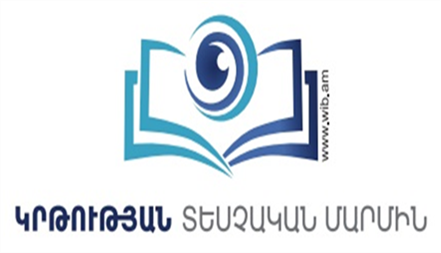 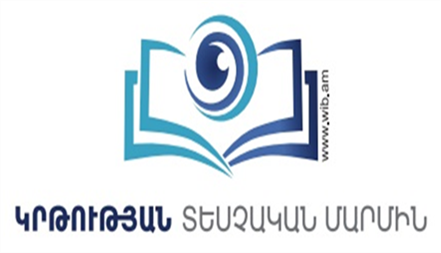 